МИНИСТЕРСТВО ПРОСВЕЩЕНИЯ РОССИЙСКОЙ ФЕДЕРАЦИИ федеральное государственное бюджетное образовательное учреждение высшего образования «КРАСНОЯРСКИЙ ГОСУДАРСТВЕННЫЙ ПЕДАГОГИЧЕСКИЙ УНИВЕРСИТЕТ им. В.П. Астафьева»  (КГПУ им. В.П. Астафьева)Факультет: исторический Выпускающая кафедра: отечественной истории Кольцова Юлия Дмитриевна ВЫПУСКНАЯ КВАЛИФИКАЦИОННАЯ РАБОТАТема: Развитие отечественного образования в 1917-1991 гг. Проблемы изучения в школьном курсе истории.Направление подготовки 44.03.05 Педагогическое образование (с двумя профилями подготовки)  Направленность (профиль) образовательной программы История и обществознание                                 Красноярск 2022СодержаниеВведение ………………………………………………………………………Глава 1 Основные этапы развития образования в советский период и их особенности. …………..1.2 Развитие отечественной педагогической науки 1930-е – 1950-е гг………..1.3 Реформа образования Хрущева………………………………………………….…..1.4. Образование «эпохи застоя» в 1965-1985 годы……………..1.5. Попытки реформирования образования в годы перестройки. Итоги развития образования советской эпохи в оценках исследователейГлава 2. Репрезентация темы в школьных учебниках по истории России ………………………………………………………………………...…2.1. Развитие советской системы образования в УМК по истории под редакцией Торкунова А.В…………………………………………………….....22.2 Советская система образования в учебниках по истории России под редакцией Волобуева О.В…………………………………………………………………………….…...2.3 Отражение темы «Развитие отечественного образования в 20 веке. Проблемы изучения в школьном курсе истории» в школьных учебниках по истории под редакцией Артемова В.В…………………………………………Глава 3. Методические рекомендации по изучению темы в урочной и внеурочной работе со школьниками……………………………………….…..3.1 Приемы и методы изучения развития отечественного образования на уроках истории…………………………………………………………………………….3.2 Возможности изучения истории советского образования во внеурочной работе со школьниками. ……………………………………………..…..Заключение…………………………………………………………………….…Список источников и литературы……………………………………………....Приложение …………………………………………………………Тема: Развитие отечественного образования в 1917-1991 гг. Проблемы изучения в школьном курсе историиВведениеАктуальность темы исследования заключается в том, что в современном стремительно меняющемся мире глобализации, мультикультурализма, цифровизации гуманитарного знания история как наука и научная дисциплина приобретает ключевое значение в качестве стержня сохранения национального самосознания. Очевидно, история в значительной степени является «точкой пересечения» внутрипредметных и межпредметных связей различных сфер общественной жизни. В связи с этим, нельзя игнорировать тот факт, что история и историческое образование чутко реагирует на значимые экономические, политические и социальные изменения. История развития отечественной образовательной системы – одна из важнейших страниц истории России. Та роль, которая отводится системе обучения и воспитания социальными институтами и обществом в целом характеризует социум на определенном этапе своего развития, становится выражением народа, эпохи, культуры. Также система образования является существенным инструментом политической власти.Актуальная проблема модернизации методов, форм, содержания предмета истории в современной школе, вступающей в третье десятилетие XXI в., невозможна без комплексного изучения накопленного опыта, – советской системы образования. Необходимо выделить несколько наиболее важных особенностей обращения к проблеме развития и становления советской системы обучения в школе. Во-первых, тридцатилетний период, последовавший после крушения Советского Союза, позволяет преодолеть историческую аберрацию при рассмотрении событий прошлого, то есть с течением времени исследователь получает возможность взглянуть на советскую систему образования более объективно. Во-вторых, процесс становления и развития советской системы образования может быть изучен сквозь призму проблем, стоящих перед современным образовательным пространством.  Это тем более актуально, что в последние годы и во властных структурах, и в педагогическом сообществе, и в обществе в целом идет активное обсуждение необходимости "возрождения", «применения» советского опыта в сфере развития образования. Знакомство с этим опытом, его достижениями и противоречиями чрезвычайно интересно и познавательно и для молодого поколения, выбирающего сейчас свой образовательный и жизненный путь. Объектом исследования является педагогический потенциал изучения развития отечественного образования советской эпохи в школьном курсе истории.Предмет исследования – содержательные и методические аспекты изучения развития отечественного образования 1917-1991 гг. в рамках курса истории в 10 классе. Цель исследования – выявление педагогического потенциала и наиболее эффективных форм и методов изучения развития отечественного образования советской эпохи в школьном курсе истории. Задачи исследования:Выявить основные этапы, особенности и противоречия развития отечественного образования советского периода;Определить место данной темы в школьном курсе истории в 10 классе на основе анализа нормативных источников; Выявить содержательные и методические особенности репрезентации данной темы в современных учебниках истории России 10 классаРазработать собственные методические рекомендации по изучению темы в рамках курса истории России для 10 классаСтепень изученностиТрудность развития, а также формирования советской системы образования получила отражение в ряде работ отечественных исследователей. Отличительной чертой является пристальное внимание исследователей к структуре содержанию, и сущности школьного образования, но подходы и оценки их существенно разнятся.Как правило, в советском периоде развития системы школьного образования исследователями выделяется несколько этапов. Такой подход связан и с трансформациями в политической сфере жизни советского государства, и со значимыми изменениями в самом образовательном пространстве. Так, историография рассматриваемой проблемы имеет следующую периодизацию:1) I этап – 1917 – конец 1920-х гг.2) II этап – школьное историческое образование в тоталитарномгосударстве (начало 1930-х гг. – конец 1950-х гг.);3) III этап – модернизация советской школы (1960-е гг. – рубеж 1980-90-х гг.) Для первого этапа знаковыми фигурами становятся нарком просвещения РСФСР А. В. Луначарский и его заместитель М.Н. Покровский. Согласно их воззрениям, систематическое историческое образование оказывало отрицательное влияние на формирование личности человека, а сама история была признана «буржуазной наукой». В качестве альтернативы ими было предложено повсеместное внедрение курса истории труда и социологии. Результатом такого подхода Луначарского, Покровского, Крупской и др. в первом десятилетии молодого советского государства гражданская история в школе не изучалась.Ключевую роль в советской историографии нач. 1930-х – конца 1950-х гг. играют работы М. В. Нечкиной. В 1934 г. М. В. Нечкиной была опубликована статья, содержащая анализ состояния исторического образования в школах в начале 1930-х гг. Кроме того, к школьным учебникам по истории были сформулированы требования, где особое внимание уделялось роли фактического материала и необходимости его тщательного отбора в преподавании. По мнению М. В. Нечкиной, «факты – воздух истории и только им верит школьник и любой здравомыслящий человек, но нельзя загружать память ребенка большим числом имен, дат, событий».Учебник должен рисовать исторический процесс, взятый в целом, вести изложение так, чтобы у учащихся осталось представление о последовательном ходе исторических событий».На рубеже 1950-х – 1960-х гг. остро встал вопрос о задачах дальнейшего совершенствования структуры и содержания школьного курса истории. Это было вызвано необходимостью более глубокого отражения в школьных программах и учебниках достижений исторической науки; устранения дробности в тематике отдельных курсов и ликвидации педагогически неоправданного дублирования материала в курсах истории СССР, новейшей истории и обществознания; целесообразностью разгрузки школьных курсов (особенно в V - VII классах) от сравнительно менее важного в образовательном и воспитательном значении материала; более полного освещения вопросов культуры. Всей этой проблематике были посвящены работы М. В. Нечкиной, А. В. Фадеева и др.Вторую группу литературы составили методические публикации, которые позволили осуществить отбор форм и методов изучения темы, наиболее соответствующих современным требованиям и содержательным особенностям темы.  Так, методист Крапчатова В. Л. в своей статье «Курс истории русской культуры как решение проблемы недостаточного освещения данной темы в отечественных учебниках истории России», приводит результаты ограниченного подхода к вопросам культуры в учебных материалах. Методист Короткова М. В. в статье «Проблема изучения культуры в школьном курсе истории: взгляд методиста» анализирует несколько вариантов изучения культуры в школьном курсе истории, приводит примеры реализации некоторых из них, исследует потенциал различных методологических подходов к изучению истории культуры. Работа Студеникина М. Т. «Методика преподавания истории в школе», включает  в себя рекомендации по обучению с применением полезных игр, схематической наглядности и многое другое.Источниковая база исследованияВ работе были использованы несколько групп источников. К первой группе следует отнести нормативные источники: Федеральные государственные образовательные стандарты среднего (полного) общего образования (ФГОС ООО) от 17.05.2012 г.и Федеральный закон «Об образовании Российской Федерации» от 29.12.2012 г. Их анализ позволил соотнести потенциал изучения темы с требуемыми результатами освоения образовательных программ в средней школе. Рассматривался также Историко-культурный стандарт, анализ содержания которого позволил точнее определить место темы в школьном курсе истории. С целью анализа поставленной проблемы в работе также изучалась школьная учебная литература из федерального перечня учебников, рекомендуемых при реализации ФГОС. Я анализировала такие учебники для 10 класса под редакцией «Просвещение» под редакцией А.В. Торкунова и учебники для 10 классов под редакцией «Дрофа». Анализ учебной литературы позволил определить место рассматриваемой темы и выявить особенности ее изучения в рамках школьного обществознания. В целом указанных источников в совокупности с проанализированной выше литературой было достаточно для решения поставленных целей и задач.Апробация работы. 27 апреля 2022 г. на базе МБОУ СШ № 27 в 10 «А» классе была проведена педагогическая апробация результатов данной работы.  Практическая значимость исследования.Материалы исследования, в частности, предложенные методические разработки могут быть использованы для проведения уроков и организации внеурочной, проектной деятельности в рамках школьного курса истории.Структура работы.Выпускная квалификационная работа состоит из введения, трех глав, заключения, списка источников и литературы и приложений.Глава 1. Основные этапы развития образования в советский период и их особенности.В конце XIX – начале XX вв. ключевой проблемой образования стало отставание его содержания, методов и средств обучения в массовой школе от современных реалий. Отрицательно влиял на развитие образования и тот факт, что и в школьной системе применялся сословный принцип, а также половой. Например, уровень грамотности женщин составлял всего лишь 33% от грамотности мужчин. По данным на 1893 г., в Европейской части России в городах школу посещало 75% мальчиков от общего числа детей мужского пола, в сельской местности 70%, девочек соответственно 38,8% и 18%.  Неблагоприятная ситуация была и с высшими учебными заведениями, поскольку их было крайне мало. На 3,4 млн. человек приходилось лишь одно высшее учебное заведение, а один университет – на 17 млн. человек. К 1917 высшая школа объединяла 11 университетов и 40 школ университетского типа, включая юридические, медицинские, востоковедческие, исторические, а также «академические отделения» нар. университетов; 9 педагогических институтов и высших курсов; 9 учебных заведений музыкально-театрального и изобразительного искусства; 7 духовных учебных заведений, 19 инженерных, 15 сельскохозяйственных, 6 коммерческих институтов; 8 военных и военно-морских академий и высших училищ.В 1905 была восстановлена автономия и разрешено создание студенческих организаций, этот процесс регулировался временными правилами университетов и высших учебных заведений. Полномочия советов учебных заведений значительно расширялись и уточнялись. В 1911 году 8 высших женских курсов получили статус высших учебных заведений. Сдача государственных экзаменов выпускницами этих курсов предполагалась в университетах. К 1913 большинство частных женских курсов получили аналогичный статус.Развивалась также «вольная высшая школа» (общественногосударственная и частная). Открывались вузы для совместного обучения молодых парней и девушек. Преподавание строилось на принципах всесословности, а также свободы преподавания и обучения. Расширялись права студентов. Они получали право выбора направления в университетах, дисциплин для изучения, индивидуальной образовательной программы.С 1912 открывались высшие начальные училища с четырёхгодичным курсом обучения. В 1914 функционировало более 105,5 тыс. учебных заведений, в том числе около 102 тыс. начальных, более 1,6 тыс. неполных средних (высшие начальные училища и прогимназии) и свыше 1,9 тыс. средних школ (классические и реальные гимназии, коммерческие училища). Таким образом, в начале XX века задачей введения всеобщего начального образования занялось Министерство народного просвещения. Программа обучения в средних учебных заведениях составлялась ими самостоятельно. Расширение и совершенствование системы образования были одними из важнейших направлений реформ П.А. Столыпина. Ставилась задача создания единой и общедоступной образовательной сети, включающее начальное, среднее и высшее образования. Однако, в период правления Николая II, университетскую реформу, согласно проекту, реализовать не удалось. К  началу советского периода эти задачи не были решены. В 1918 году три четверти населения России были неграмотными. 1.1.	Становление советской системы образования в 1917-1920-е годы.В 1917 году начинается история советской школы. Декретом от 9 ноября 1917 года создается Государственная комиссия по просвещению, задачей которой являлась разработкой основ строительства новой системы народного образования.Образовательные учреждения, которые ранее были введены Александром I, сменяются новыми: сельские школы приходят на смену церковно-приходским, а ЕТШ – единая трудовая школа, занимает место уездных училищ и гимназий. В рамках ЕТШ создается сеть детских домов – школ для «неблагополучных», ограничивающая их общение с «нормальными» сверстниками. Также в 1917 году вышло два важных документа: «Обращение к населению» и «Положение о единой трудовой школе РСФСР», утвержденное 30.09.1918 г. ВЦИК.В обоих документах шла речь о важнейшей цели новой власти - за счет организации сети школ достичь всеобщей грамотности в кратчайшие сроки, при этом сделать образование бесплатным, а школы едиными для всех. По данным нормативным актам школа должна была иметь две ступени: первая (5 лет) ступень для детей от 8 до 13 лет; вторая (4 года) ступень для детей от 13 до 17 лет. Утверждались право каждого гражданина на образование независимо от расовой, национальной принадлежности и социального положения, равенство в образовании женщины и мужчины, школа на родном языке, безусловность светского обучения, обучения на основе соединения с производительным трудом. Однако многоге из этого полноценно реализовать не удалось. В течении последующих лет представление о структуре общего образования менялась. Также в 1918 году вступил в силу ряд нормативных документов, ставших правовой основой школьной реформы: об отделении церкви от государства и школы, о праве народов открывать учебно-воспитательные учреждения с преподаванием на родном языке. В результате к середине 1920-х годов в РСФСР сложилась следующая система школьного образования:- Начальная школа (1-я ступень) с четырехлетним сроком обучения;- Семилетняя школа как фундамент всей школьной системы;- Школа 2-й ступени (девятилетняя средняя школа);- Фабрично-заводские семилетки -разновидность семилетней школы в промышленных центрах и районах;- Школа крестьянской молодежи, являющаяся продолжением школы 1-й ступени для сельской молодежи; - Школа фабрично-заводского ученичества преимущественно для рабочих-подростков с профессиональной установкой, но с сохранением общеобразовательных знаний в объеме семилетней школы;- Рабочий факультет, дававший среднее образование рабоче-крестьянской молодежи, поступающей затем в своем большинстве в высшие учебные заведения. О достижениях советской власти в сфере организации и распространения просвещения говорит тот факт, что за короткий период, 1918-1920 годы, несмотря на трудные военные условия, в стране выросло число школ и учащихся. Исключительными темпами росло число средних школ: в 1920/21 учебном году по сравнению с 1914/15 учебным годом число школ выросло больше чем в два раза, достигнув 4163. Однако эта цифра меркнет по сравнению с ростом сельских школ: в 1914/15 учебном году в сельских местностях было всего 72 средние школы, а в 1920/21 учебном году - 2144 и обучались в них главным образом дети крестьян. Таким образом, новая структура добивалась главной цели – повысить доступность образования для разных слоев населения и ликвидировать безграмотность среди взрослого населения страны.Преодоление классовости – центральная линия новой системы образования. Задача реализовывалась в 3 основных направлениях: во-первых, предоставление преимущественных прав на образование детям крестьян и рабочих. По замыслу реформаторов, советская школа должна была стать основой для справедливого общества, где каждый может рассчитывать на получение бесплатного образования, в то время как «вся старая школа, будучи целиком пропитана классовым духом, давала знания только детям буржуазии. Каждое слово ее было подделано в интересах буржуазии. В этих школах молодое поколение рабочих и крестьян не столько воспитывали, сколько натаскивали в интересах той же буржуазии. Воспитывали их так, чтобы создавать для нее пригодных слуг, которые были бы способны давать ей прибыль и вместе с тем не тревожили бы ее покоя и безделья» - так отзывался о старой школе В.И. Ленин на Всероссийском съезде Российского Коммунистического союза молодежи 2 октября 1920 г.  «Школа должна быть проводником идейного, организационного, воспитательного влияния пролетариата на полупролетарские и непролетарские слои трудящихся масс в целях воспитания поколения, способного окончательно установить коммунизм» - так была сформулирована одна из основных задач советской школы в программе РКП(б) в марте 1919 года. В начальный период существования советской власти на основании главных мировоззренческих постулатов марксизма была подвергнута критике система обучения дореволюционной школы как в части содержания, так и методов. Прямо указывалось, что «предметная система проводила школу к оторванности от жизни».  Поэтому в работах Крупской и Блонского в 20-е гг. появилась и активно развивалась идея трудовой школы – школы, где детей будут учить не отвлечённым от жизни предметам, а навыкам, которые пригодятся им в жизни и на работе. В программе также провозглашался курс на развитие следующих основ школьного и просветительского дела, в частности, среди поставленных задач были следующие: - Введение бесплатного и обязательного общего и политехнического образования для всех детей до 17 лет;- Создание сети дошкольных учреждений;- Полное осуществление принципов единой трудовой школы;- Снабжение учащихся за счет государства;- Подготовка новых кадров;- Развитие самой широкой пропаганды коммунистических идей и использование для этой цели аппарата и средств государственной власти.Идеологический аспект реформы заключался в том, что школа рассматривалась как идеологический инструмент: воспитание «нового человека» невозможно без проведения коренных преобразований в «устаревшей» системе образования. Поэтому на начальном этапе (1917-1930-х гг.) главной задачей, стоявшей перед большевиками в области просвещения, было устранение пережитков империализма и классовости в рамках школьного образования. Вместе с тем, новые реалии требовали не только нового содержания образования, но и новых методов. Соответственно, появлялись новые учебные программы, учебники и методические пособия для учителей. Подводя итог, можно сказать, что первые годы существования советской власти были посвящены преимущественно поиску новых путей развития образования, создания такого базиса, который наилучшим образом сочетался бы с большевистской идеологией. Этот период истории характеризуется неоднозначным отношением к различным нововведениям, активным отрицанием всего старого, попытками создания трудовой школы вместо школы среднего образования. Так же, в обществе активно распространялась коммунистическая идеология, согласно которой, преимущественные права во всех сферах жизни общества, в том числе и в образовании, предоставлялись крестьянам и рабочим. Такой дискриминационный порядок повлиял как на качественное содержание системы образования, так и на ее кадровый состав: чрезмерное внимание уделялось классовому происхождению учителей и педагогов. Таким образом, модель единой трудовой школы, главными принципами которой являлись принцип политехнизма и идеологическая направленность воспитания и подрастающего поколения страны была взята за основу советской системы образования.1.2. Развитие отечественного образования в 1930-е – 1950-е гг.В связи с принятием партийных постановлений в школе 30-х гг. XX в. создавалась совсем другая стратегия общего образования. В 1931 г. вышло постановление ЦК ВКП (б) об отмене педагогических экспериментов 1920-х гг. В это же время прекращаются все дискуссии об основах и целях образования. Основной задачей обучения теперь состояла в вооружении учащихся системой знаний, умений и навыков. Урок в 45 минут с постоянным составом учащихся стал общепринятой формой организации учебного процесса. Чаще всего учителя выбирали комбинированный тип урока.В это же время были введены новые учебные планы и образовательные программы, которые были построены на предметном принцип с учётом обеспечения в школе прочного и систематического усвоения школьникам основ всех дисциплин, объединения обучения детей с их участием в производительном труде.В новой школе укоренялись и новые методы: устный рассказ, работа с учебником, письменные упражнения в тетради, практические и лабораторные работы. В качестве дополнительных методов рекомендовались различные экскурсии (на предприятия, музеи), иллюстрации и демонстрации. В 1934 году Постановлением Совета Народных Комиссаров и ЦК ВКП (б) «О структуре начальной и средней школы в СССР» были установлены единые типы общеобразовательных школ: начальная (срок обучения 4 года), неполная средняя (семилетняя, включавшая и начальную) и средняя (общий срок обучения 10 лет). В городах и рабочих поселках фабрично-заводские семилетки (ФЗС) и в сельской местности школы крестьянской (с 1939 г. –колхозной) молодежи (ШКМ) были преобразованы в неполные средние школы. Такая модель организации школы по своей форме являлась одной из лучших в мире. Примерно со второй половины 1930-х гг. учебный процесс в школах стал принимать теоретический характер, а трудовая деятельность медленно, но верно исключалась из учебного плана. Она была полностью ликвидирована в 1937 г. Пристальное внимание теперь уделяется подготовке стабильных, постоянных учебников по всем предметам. Так в 1933 - 1934 учебном году школа получила учебники по математике, физике, химии, зоологии, географии, истории, обществоведению, литературе.  Большинство учебников почти каждый год актуализировались. По некоторым дисциплинам были разрешены так называемые «допущенные», а не стабильные учебники.Большой проблемой стало формирование стабильных учебников по истории. Учебники по истории 1933-1935 гг. пере наполняли социологическими понятиями, недоступными пониманию учащихся.Одновременно в России развивается «школа учебы». Реставрируются свойства «гимназии». Возвращается школьная форма, восстанавливается ученический билет, в программах учебных заведения появляются логика, психология и др.Можно утверждать, что в 1937 - 1941 гг. в работе школы отсутствовали какие-либо серьёзные изменения. Стоит отметить, что с 1940 г. Учеба в старших классах общеобразовательной школы и техникумах стало платным. Лишь в 1956 г. это решение отменили.В период 1941-1945 гг. перед школой возникли новые исключительные задачи: продолжить образовательный процесс в сложнейших условиях и обеспечить патриотическое воспитание.В 1941-1942 гг. шла массовая эвакуация школ из прифронтовых районов в тыл. Вместе с этим появилось огромное количество проблем: не хватало школьных зданий, не было материального обеспечение школьников и учителей. В связи с этим уроки проводились в несколько смен. Позже в районах, освобожденных от оккупации, нужно было восстанавливать школьные здания, школьное оборудование.Вместе с этим многие учителя отправлялись на фронт, что приводило к сокращению численности кадров. Произошли изменения в структуре и продолжительности учебного года, в связи с чем потребовались изменения учебных планов и программ, сократились каникул, были введены новые формы организации обучения. Для учеников, которые занимались после перерыва, были специальные условия: индивидуально-групповое обучение, дополнительные занятия в конце учебного года и в период летнего отдыха.Вносились изменения в учебные планы и программы. Они частично сокращены. Также в этот период вводились военно-оборонные темы и военно-физическая подготовка. В середине 1942-1943 учебного года в учебные планы школ был введен предмет «Военное дело» (изучение стрелкового оружия, техники рукопашного боя и военно-санитарного дела, огневая, строевая, лыжная и противохимическая подготовка). Изучение предмета - военного дела стало одним из аргументов при организации раздельного обучения мальчиков и девочек согласно постановлению Совнаркома от 16 июля 1943 г. (до 1954 г.). Поскольку нужно было дать образование всем детям в то тяжёлое время, были открыты новые учебно-воспитательных учреждений - с 1943 г. была открыта школы для рабочей молодежи, в которых приобрели возможность обучаться подростки и юноши, занятые в промышленности. Подобные учебные заведения давали выпускникам неполное среднее и среднее образование без отрыва от производства. В 1944 г были организованы вечерние школы сельской молодежи. Учащиеся этих школ получали тот же объем знаний, те же права, что и окончившие дневные семилетние и средние школы. В том же 1944 г. была восстановлена деятельность заочных школ с 5 по 10 класс, в которых обучались те, кто не имел законченного образования.В 1949 г. было установлено обязательное семилетнее обучение. К концу 40-х гг. обозначилась тенденция к переходу на десятилетнее обучение.В 50-е гг. значительно увеличилось количество производств, что привело к нехватке рабочей силы. Система школьного образования, базирующаяся на принципе политехнизма, был неизменным с 1920-х годов «оказалась оторванной от практики социалистического строительства», так как не готовил рабочие кадры. Формирование активного, политически подкованного гражданина социалистического общества, патриота своей страны – одна из важнейших воспитательных задач того периода. Данная задача решалась путём создания и вовлечения учащихся в кружки комсомольской политсети, митинги школьников по поводу различных политических событий, устные газеты, агитбригады и т.п.Данные действия усиливали роль комсомольской и пионерской организаций, которые являлись инициаторами массовых общественно-политических кампаний. Эти организации вовлекали юных школьников в общественно полезную работу и т.д.Таким образом, в 30-50-е гг. советская школа претерпела ряд изменений, дошедших и до наших дней. Выделились характерные особенности этого периода: упорядоченность и регламентированность, улучшение ее связи с жизнью, пробуждение интереса школьников в общественно полезную деятельность, включение их в производительный труд взрослых и т.д. Школа в военные тяжелейшие не только не перестала работать, но и успешно адаптировалось. В это время школу окончательно поставили на путь политизации и идеологизации как учебного процесса, так и внеурочной и внешкольной работы. 1.3	Реформа образования Хрущева С начала 50-х гг. XX в. Вновь поднимается вопрос о соединении обучения с производительным трудом, о сущности политехнического образования. К середине 50-х гг. школьники занимались трудовым обучением в мастерских и на пришкольных участках. Оснащение учащихся основами научных знаний было связано с подготовкой их к трудовой деятельности.Впервые вышли в свет собрания сочинений П.Ф. Лесгафта, К.Д. А.С. Макаренко, Ушинского, С.Т. Шацкого, и др. В серии «Педагогическая библиотека» были изданы избранные труды Я,А. Коменского, Л.Н. Толстого, И.Г. Песталоцци, П.Ф, Каптерева, Ж.-Ж. Руссо В.И. Водовозова, П.П. Блонского и многих других отечественных педагогов и зарубежных.Характерной чертой организации учебно-воспитательного процесса школы этого периода можно считать отказ от идей предшествующее десятилетия. Ушли комплексные программы, был принят курс на введение централизованного управления школой, предметное распределение учебного материала и классно-урочную организацию обучения, единообразия ее типов и учебных программ. В школах были созданы детские и юношеские политизированные организации по типу пионерской и комсомольской.В ходе подготовки реформ были обсуждены разнообразные модели будущей школы. Точкой отсчёта можно считать XIX съезд КПСС, который состоялся в октябре 1952 г. На нём была озвучена мысль о придании практической направленности обучению путём политехнизации средней школы. Среди политиков и преподавателей образовались группы, предлагавшие свои пути решения задач реформирования.Можно отметить 3 варианта: противники резких изменений, которые считали, что школа должна обеспечивать общее базовое образование, и во время учёбы нельзя привлекать учащихся к общественно полезному труду; представители нового течения, полагавшие, что школьники-старшеклассники должны помимо учёбы в обязательно проходить практику на производстве; педагоги и политические деятели, считавшие необходимым давать школьникам, могут во время обучения освоить рабочую специальность (в этом случае школа отчасти выполняла бы функцию ПТУ).Основной целью реформаторов было приближении школы к реальной жизни, для того чтобы выпускники имели выбор: продолжить образование или сразу начать работать – народное хозяйство испытывало острую нехватку кадров. Для этого следовало решить задачи перевода средней и высшей школы в практическое русло. Также, Хрущёвым была поставлена задача: все граждане СССР должны получать среднее полное образование. Легче всего добиться этой цели - было в крупных городах, поэтому начали с них работу.В 1958 г. был принят Закон «Об укреплении связи школы с жизнью и о дальнейшем развитии системы народного образования в СССР», в соответствии которому вводилось всеобщее обязательное восьмилетнее образование, а срок обучения в полной средней школе увеличивался до 11 лет. В школе было восстановлено совместное обучение мальчиков и девочек, введена обязательная производственная подготовка. Кроме того, был введен новый тип учебных заведений –профессионально-технические училища (ПТУ). В них были реорганизованы школы фабрично-заводского обучения и ремесленные училища. Основным отличием ПТУ стало то, что параллельно с профессиональным обучением здесь давалась и общеобразовательная подготовка, сходная по содержанию со школьной, но значительно ниже по уровню. В отличие от школ, в ПТУ могли поступать и взрослые, не достигшие 30 лет.Важным нововведением стало предоставленное абитуриентам, имеющим трудовой стаж, преимущества при поступлении в ВУЗы. Предпочтение при зачислении получили также лица, отслужившие в армии. Таким образом, студенческая среда была «разбавлена» взрослыми людьми, обладавшими определёнными практическими навыками. Для подготовки к сдаче вступительных экзаменов они проходили предварительное обучение на специальных курсах (позже они стали называться рабфаками). Выпускники институтов и университетов обязаны были после окончания ВУЗа отработать 3 года по распределению, то есть там, куда его направил ВУЗ.Так как, многие уклонялись от выполнения этого требования, дипломы стали выдавать через год после обязательной отработки. В отношении функционирования ВУЗов в 1963 г. было принято постановление ЦК КПСС и Совета Министров «О мерах по дальнейшему развитию высшего и среднего специального образования», предполагавшее увеличение количества филиалов институтов, готовивших инженеров. Студенты могли бы совмещать работу на производстве и обучение. В постановлении шла речь о строительстве новых зданий институтов, которые готовят  специалистов в области народного хозяйства. Интересным нововведением стало открытие школ-интернатов. Согласно постановлению Совета Министров РСФСР от 1957 г., в такие интернаты детей отдавали за крайне небольшую плату. В интернатах учились не только дети из неблагополучных семей или сироты, но также дети, чьи родители вынуждены были много времени отдавать работе. Эти заведения совмещали функции воспитательных и образовательных, учащиеся жили там на полном пансионе. Целью при создании таких учебных заведений было извлечь ребёнка или подростка из «мещанской среды» и воспитать из него преданного идеалам коммунизма и трудолюбивого гражданина. В будущем предполагалось расширять сеть таких интернатов, чтобы туда направлялись дети и из обычных семей. Преподавание в средней и высшей школе стало менее подверженным догмам. Проводился курс на либерализацию, отчасти даже демократизацию. Особое внимание уделялось преподаванию истории, она занимала весь курс обучения с 4 по 11 классы, были переработаны учебники. В 10 классе отныне изучали Конституцию СССР. Школьники получали основы знаний по вопросам гражданского, семейного, уголовного права. Учителям средней школы и профессорам ВУЗов предоставили определённую свободу в преподавании, что было совершенно исключено при И. Сталине.Таким образом, в рассматриваемый период произошли изменения в организации школьного образования, которые сохранялись в главных чертах вплоть до конца 80-х гг. XX в.1.4. Образование «эпохи застоя» (середина 1960-х – середина 1980-х гг.)В 1960-1970-е годы управление страны взяло курс на существенный рост образовательного уровня населения. Был осуществлён переход к всеобщему полному среднему образованию. Таким образом, уже в 1975 году 86% молодёжи вступало в жизнь, имея 10-летний курс школьного обучения. Более 96% выпускников 8-летней школы продолжало учебу в различных учебных заведениях, дававших среднее образование. В это же время обучающихся средних школ подготавливали для продолжения образования в вузах, тогда как производству не хватало квалифицированных специалистов со среднетехническими знаниями. Эту проблему пытались решить путём увеличения количества ПТУ и техникумов, а также профориентации в старших классах. Однако несоответствие между завышенными ожиданиями выпускников средней школы и реалиями развития промышленности в стране, которому требовались не высококвалифицированные кадры, а огромное количество работников тяжелого неквалифицированного труда, постепенно усиливало серьезную психологическую проблему в обществе в рамках социальной адаптации.Необходимость серьезной структурной перестройки системы образования в условиях научно-технической революции вызвала необходимость пересмотра школьных программ, а также попытку внедрения новейших методов обучения.С 1971 г. Начальную школу сократили с четырёх лет до трёх. В 1983-1984 годах была предпринята попытка комплексного изменения реформы школы. В апреле 1984 года специальным законом было предусмотрено перепрофилирование всеобщего среднего образования молодёжи на нужды развития экономики. Однако от реформы отказались и отменили в 1987 г., поскольку не изучили в должной степени образовательную сферу и не поняли её глубинные проблемы. Снижался уровень образования в школах и его качество. На этом фоне появился целый ряд учителей-новаторов, таких, как В.Ф. Шаталов, Е.И. Ильин, Ш.А. Амонашвили, которые творчески подходили к процессу образования, пытаясь преодолеть нараставшее падение интереса учащихся к учебе, формализм в учебной и воспитательной работе. Однако их опыт фактически так и остался невостребованным, потому что образовательная система не была готова принять новые методы обучения, формы урока и т. д.Серьезные проблемы стояли и в сфере высшего образования. Число вузов и университетов в стране регулярно увеличивалось (в 1985 году в СССР насчитывалось 69 университетов). Существенно увеличился их научный потенциал. К сожалению, высшие учебные заведения готовили кадры неприспособленные к реальной работе на производстве и в сельском хозяйстве, поэтому эти отрасли нуждались в кадрах. 1.5. Попытки реформирования образования в годы перестройки. Итоги развития образования советской эпохи в оценках исследователейРеформы в сфере экономики и структурные реформы, названные перестройкой, начались в 1986 г. по инициативе М. С. Горбачева. В 1988 г. произошла отмена обязательного профессионального обучение в общеобразовательной средней школе. Было введена девятилетняя программа «базового образования» с дальнейшим средним образованием. Государственный комитет народного образования включил три ранее независимые системы управления: общим образованием, профессиональной подготовкой и высшим образованием. Возникло общественно-педагогическое движение, направленное на реформирование образования, движение под руководством преподавателей, которые выступали за педагогику сотрудничества, против авторитарных и догматических принципов коллективного образования, возникших в XX в. Эти теоретики выступали за индивидуализацию процесса обучения, подчеркивая творчество, создание более гибких учебных программ и учебных планов, внедрение в различной степени самоуправления в школах и университетах как части провозглашенной демократизации общества. На XXVII съезде КПСС прозвучала критика в адрес школы, глубины. В 1987 г. М. С. Горбачевым был поставлен вопрос о перестройке системы образования. В феврале 1988 г. эти вопросы были рассмотрены на Пленуме ЦК КПСС. Результатом его работы стало Постановление «О ходе перестройки высшей и средней школы и задачах партии по её осуществлению».Отмечалась необходимость освобождения от массового трудового обучения, поддержка дифференциации обучения и инноваций, принято решение об объединении Министерства Просвещения, Министерства высшего и среднего образования, Государственного Комитета по профессионально-техническому образованию и создание Государственного комитета по народному образованию.Параллельно с этим процессом развивалось общественно-педагогическое движение (В.Шаталов, Ш.Амонашвили, С.Лысенкова, И.Волков Е.Ильин, В.Караковский).Движение педагогической общественности и официальная позиция власти привели к созданию в июле 1988 г. двух независимых научно-исследовательских коллективов, которым была поручена подготовка предложений по реформированию советской школы – Академии педагогических наук СССР и Временного научно исследовательского коллектива «Школа» (ВНИК «Школа»). Возглавил ВНИК Е. Днепров, зав.лабораторией одного из НИИ АПН СССР (с 1990 г. до осени 1992 г.-министр образования РФ). Предложения ВНИК получили поддержку. 22 сентября 1989 г. Госкомитет по народному образованию одобрил новый школьный учебный план, который обладал гибкостью и, следовательно, возможностью дифференциации учебного процесса, снижал учебные нагрузки, увеличивал объем гуманитарной составляющей (она возросла с 41 до 50% от общего объема учебных часов).С тем же 1989 годом и решением проблемы дифференциации связано появление школ нового типа – гимназий. Однако данные новшества не находили официальной государственной поддержки. И всё же в период «перестройки» кризис образования продолжался, о чем свидетельствовали неудовлетворительная материальная база школ, снижение затрат на одного учащегося, уменьшение зарплаты учителей и значительное понижение качества образования в целом. Таким образом, Октябрь 1919 года стал началом новым этапом в формировании российского образования. Значимую роль в его становлении образования сыграл В.И. Ленин. Пришедший после революции во главе государства, он приложил большие усилия для развития культуры, науки, техники и новых технологий, а также образования, расширения сети учебных заведений всех уровней, быстрейшей ликвидации неграмотности в стране, создания разных форм внеурочного образования и воспитания. Важно и то, что уже в годы Гражданской войны В.И. Ленин добился приоритетного финансирования образования: на сферу образования в 1920 г. выделялось 11 % от общего бюджета, что весьма много на тот период времени. Владимир Ильич множество раз выступал по вопросам воспитания и образования. Он утверждал, что они могут быть реализованы лишь на опыте предыдущих лет, на базе единства школы и жизни, соединения обучения с производительным трудом, формирования коммунистической нравственности и мировоззрения. Образовательную политику В. И. Ленина продолжил И.В. Сталин, сделавший многое для развития массовой общеобразовательной и высшей школы. Все тенденции, заложенные в 20–30-е годы, были продолжены и в последующие десятилетия. Процесс формирования советской школы в целом можно представить так: центральная идея ее строительства – создание единой общеобразовательной трудовой политехнической школы; к этой идее, как к исходному принципу, в стране возвращались каждый раз при реформировании школы вплоть до начала 80-х гг.; формирование политики, направленной на максимальный охват всего населения образованием, на предоставление равных прав и условий для получения образования всеми детьми; государственная забота о поддержке и развитии образования (благодаря этой заботе удалось сохранить образование даже в годы Великой Отечественной войны); быстрый рост числа всех видов учебно-воспитательных учреждений – от детских садов до университетов; постоянное освоение новых рубежей всеобщего образования – от начального в 30-е гг. до среднего – к 70-м; постоянная забота государства и общества о развитии не только образования, но и воспитания; создание и совершенствование достаточно эффективной системы подготовки учителя, позволяющей готовить не только высококвалифицированные профессиональные педагогические кадры, но и высоконравственных, и высокообразованных людей. Все это позволило создать стройную, эффективную и одну из лучших в мире систему образования. В совокупности  с тем в работе советской школы был целый ряд недостатков: формализм, чиновничий подход к решению многих школьных проблем, неоправданный разрыв с историческими корнями, потеря многих духовных и нравственных ценностей. С середины 80-х гг. в СССР изменения в сфере образования вступило на следующий этап, что разрешило открыть ряд общественных и частных школ, дало право государственным школам работать по программам. Совместно с тем нашелся целый ряд негативных условий, грозящих существованию отечественного образования. С одной стороны, это общественные факторы – моральное разложение граждан, неопределенность бытия государства и большого количества общественных институтов, продолжающийся экономический кризис. С другой – это итог непродуманных реформ в самом образовании, а также невозможность удовлетворять финансовые потребности образовательной системы в полной мере. Таким образом, российская система образования, как и педагогика, вновь оказалась в ситуации исторического выбора. В силу этого в настоящее время в стране идет интенсивный поиск оптимальных путей развития российского воспитания, образования и педагогического сознания.Глава 2. Репрезентация темы в школьных учебниках по истории России.В ходе своей работы я провела сравнительный анализ учебников и УМК двух издательств: «Дрофа» и «Просвещение» на предмет содержательного и методического отражения в них рассматриваемой темы. Все представленные ниже УМК соответствуют ФГОС.2.1. Развитие советской системы образования в УМК по истории под редакцией Торкунова А.ВПервый УМК, который я рассматривала был под редакцией А.В. Торкунова, издательства «Просвещение». В данной линейке учебников тема образования упоминается в 10-ом классе в контексте параграфов из раздела «Культура». Учебники представляют собой качественный, хорошо структурированный методический аппарат, обеспечивающий системный подход к обучению. По структуре учебник наполнен различными условными обозначениями, которые позволяют быстро ориентироваться абзацах, в параграфах, схемах, документами, вопросами в конце темы или главы, а также словарем. Рассмотрим более подробно.Начнем с условных обозначений и опишем их вспомогательную роль в изучении материала. Итак, для начала рассмотрим обозначения, которые направленные на решение вопросов и задач главы или урока. К ним относятся такие разделы: главный вопрос главы, главный вопрос урока – находятся в начале главы или параграфа. Задания необходимы для того, что обучающиеся могли поставить, цель урока и получить мотивацию для получения познавательной деятельности. Также в начале располагаются основные понятия и эпиграф к параграфу, что является очень удобным для ориентировки. Основная масса разделов находится во всем тексте, что позволяет осуществлять разные виды деятельности. Важным, на мой взгляд, разделом является «Устанавливаем межпредметные связи». Взаимодействие курсов истории и обществознания, географии и других предметов позволяет учащимся составить целостное представление о динамике развития и исторической взаимосвязи современных форм общественной жизни, критически воспринимать получаемую информацию, осознанно изучать разные типы поведения и т. д.                Мы проанализировали учебник для 10 класса редакции «Просвещение» и выявили элементы, посвящённые становлению образования в СССР. Первый этап становления образования мы встречаем в §8 «Идеология и культура периода гражданской войны». Уже в эпиграфе дан отрывок «Из Декрета Совнаркома. 26 декабря 1919 г.»Образование рассматривается в первом пункте «Политика новой власти в области образования и науки».Также к этому пункту дан проблемный вопрос: «Какова была цель кампании по борьбе с неграмотностью? Какими мерами предлагалась ликвидировать неграмотность?».В пункте говорится о том, что 30 сентября 1918 г. ВЦИК утвердил «Положение о единой трудовой школе РСФСР». В его фундаменте лежали прогрессивные идеи русских и зарубежных педагогов: поощрялось педагогическое новаторство, воспитывалось уважение к личности ребенка, вводились элементы самоуправления.В конце параграфа в рубрике «Вопросы и задания для работы с текстом параграфа» дан вопрос – Какое значение придавала советская власть ликвидации неграмотности?Для 10 класса есть рабочая тетрадь под редакцией А.В Торкунова. В ней присутствуют задания по теме образования. 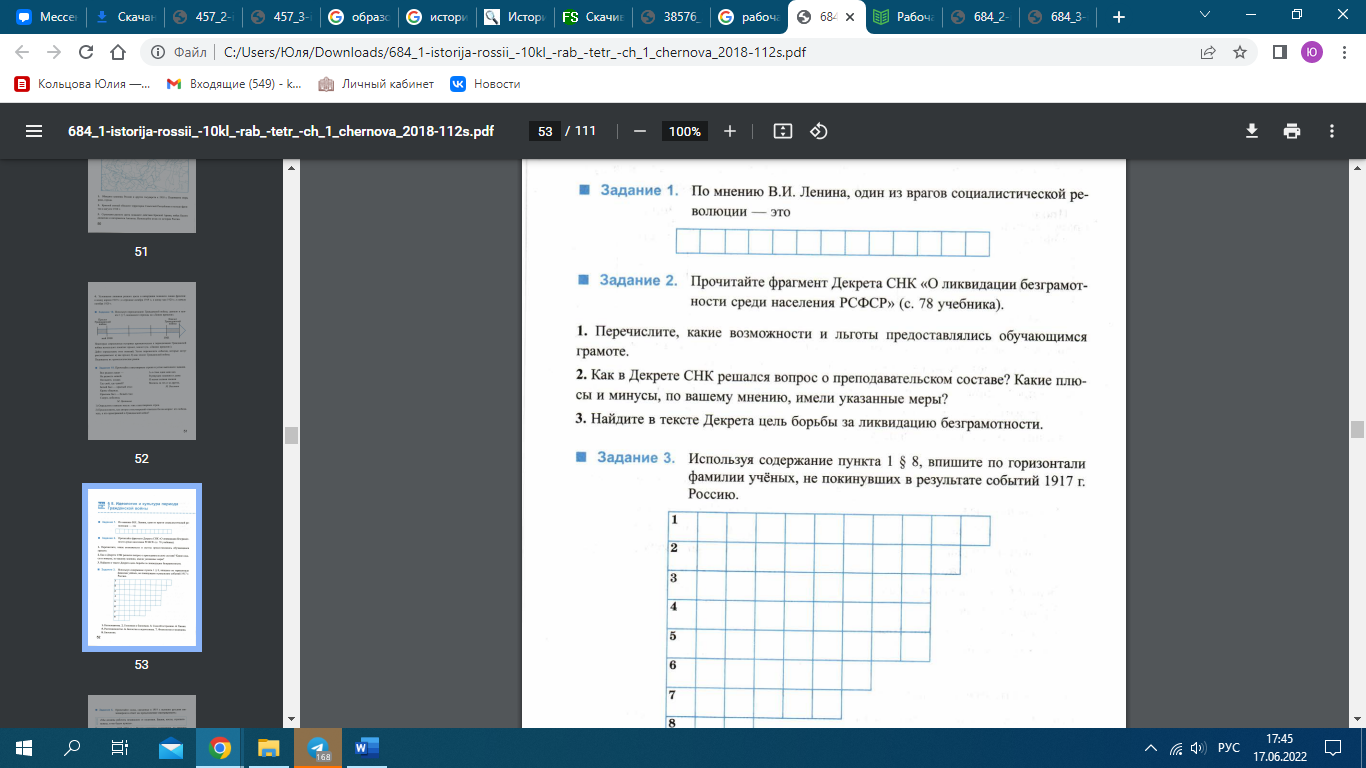 Далее мы рассмотрели развитие образования в 1930-е годы. Тема образования изучается в параграфе 18 «Культурное пространство советского общества в 1930-е гг. В самом начале параграфа ученикам дается проблемный вопрос урока – «Были ли в СССР 1930-е гг. осуществлены задачи культурной революции?».Параграф состоит из пунктов:1.	Формирование «нового человека». Культ героев.2.	Культурная революция. В пункте говорится, что культурная революция означает, с одной стороны, значительное повышение образовательного уровня населения СССР, ознакомление его с достижениями культуры, а с другой стороны, утверждение в духовной жизни общества безраздельного господства марксистско-ленинского учения. В начале 1930-х гг. в СССР начался переход ко всеобщему обязательному четырехлетнему начальному образованию.  В 1937 году семилетнее образование стало обязательным. В школу вернулись старые, осуждённые после революции методы обучения и воспитания: уроки, предметы, расписание, оценки и т.д. Были переработаны школьные программы, созданы новые учебники. В 1934 г. Было возобновило преподавание географии и истории. Большую роль в развитии советской педагогики сыграли практическая деятельность и литературные произведения А.С. Макаренко. Широко развернулось строительство школ. Только в 1933-37 гг. открылось более 20 тыс. новых школ, примерно столько же, сколько в царской России за 200 лет. По переписи 1939 г. Грамотность в СССР составила 87,4%. Быстрыми темпами развивалась система среднего специального и высшего образования. К концу 1930-хгг. Советский Союз вышел на первое место в мире по числу учащихся и студентов. Пристальное внимание И.В. Сталин посвятил истории. До начала 1930-х гг. главным советским историком-марксистом считался М.Н. Покровский, который стремился изучать историю на основе классового подхода. Историки, не согласные с ним, подвергались критике и преследованиям. В конце 1930-х гг. Сталин взял под личный контроль разработку новых учебников по истории России, которая стала называться историей СССР. В 1938 г. Была выпущена «История ВКП(б). Краткий курс», которую Сталин не только тщательно отредактировал, но и частично сам написал. Постановлением ЦК ВКП(б) «Краткий курс» был признан «руководством, представляющим официальное, проверенное ЦК ВКП(б) толкование основных вопросов истории ВКП(б) и марксистско-ленинизма, не допускающее никаких произвольных толкований. Каждое слово «Краткого курса» стало истиной в последней инстанции.  В конце параграфа подводятся итоги развития советской культуры в 1930-х г. Также даны задания в рубрике «Вопросы и задания для работы с текстом параграфа».Например: Вопрос – Расскажите о нововведениях в системе образования СССР.В следующей рубрике «Думаем, сравниваем, размышляем» представлены следующие задания:1.Раскройте на примерах противоречивый характер советской науки и культуры 1930-х г. Подводя итоги анализа линейки редакции «Просвещение», можно сделать вывод, что по структуре и систематизированности вся линейка Торкунова, качественно проработана, текст понятен, задания разнообразны, все логично простроено и оформлено. Тема образования в них хорошо раскрыта. (Приложение №1)После мы рассмотрели образование в послевоенное время. В Параграфе «Идеология, наука и культура в послевоенное время». Во втором пункте раздела «Восстановление и развитие системы образования» сказано о том, что в годы войны материально-техническая база образования была сильно повреждена. Многие школьные и вузовские здания были разрушены. Значительную их часть использовали для военных нужд. Восстановление происходило с большими трудностями. Сохранялась введённая накануне войны плата за учебу в старших классах школы, вузах и техникумах. Несмотря на это, в послевоенные годы был поставлен вопрос о всеобщем семилетнем образовании. Это решение осуществлялось постепенно, по мере подготовки необходимых условий. Не хватало школьных зданий и учителей. Многие дети не могли учиться семь лет из-за низкого уровня жизни в их семьях и слабых знаний. В конце параграфа так же дано задание №2.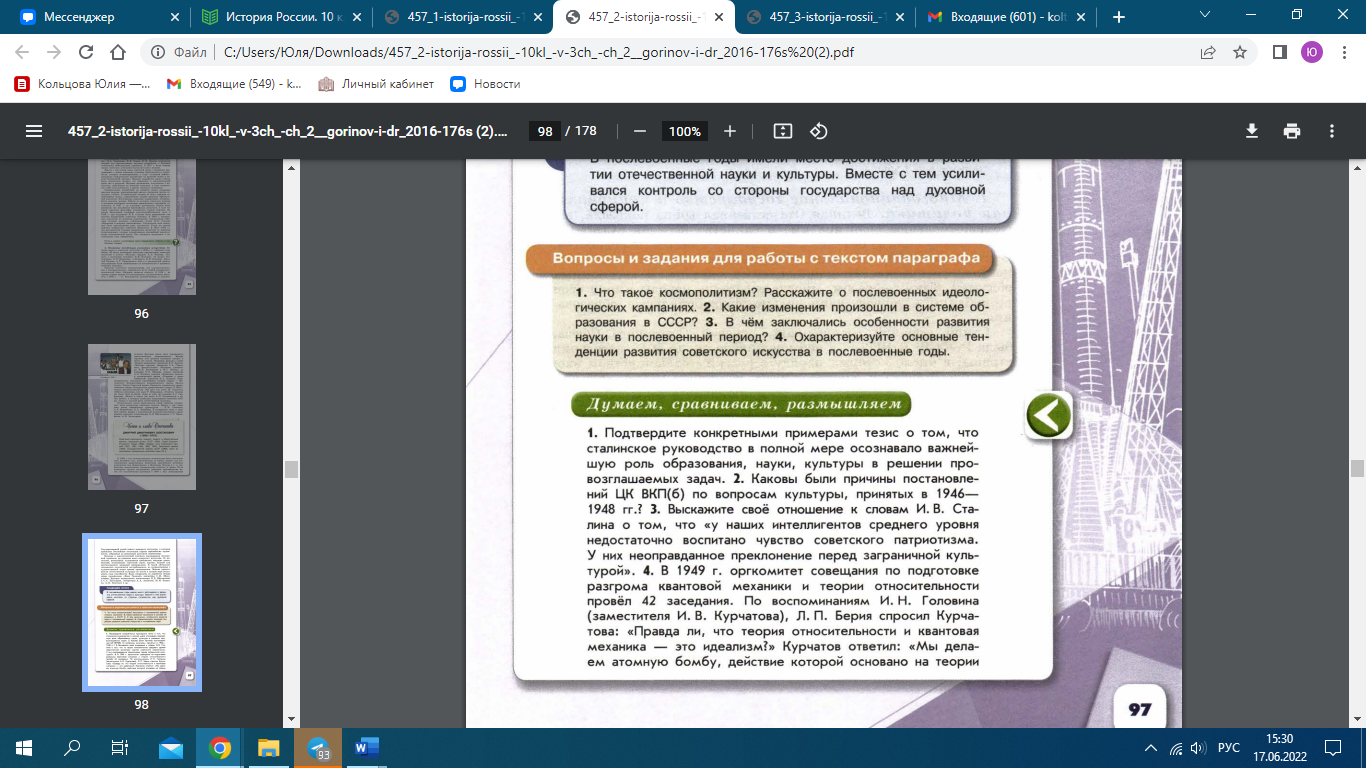 Также дано еще одно задание под №1, для лучшего закрепления материала по теме Образование.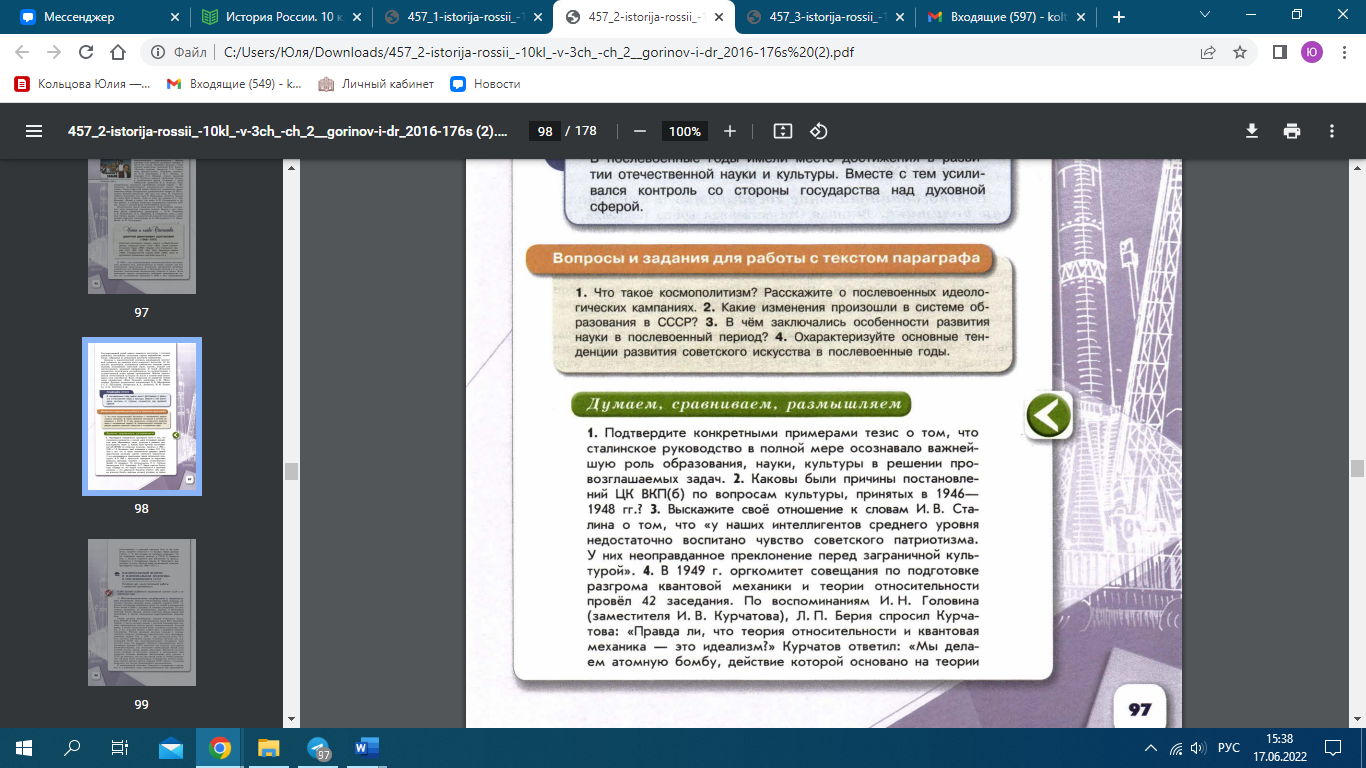 Еще тема образования изучается в параграфе «Культурное пространство и повседневная жизнь в середине 1950-х середине 1960-х гг.  Тема образования вынесена в отдельный пункт «Развитие образования». 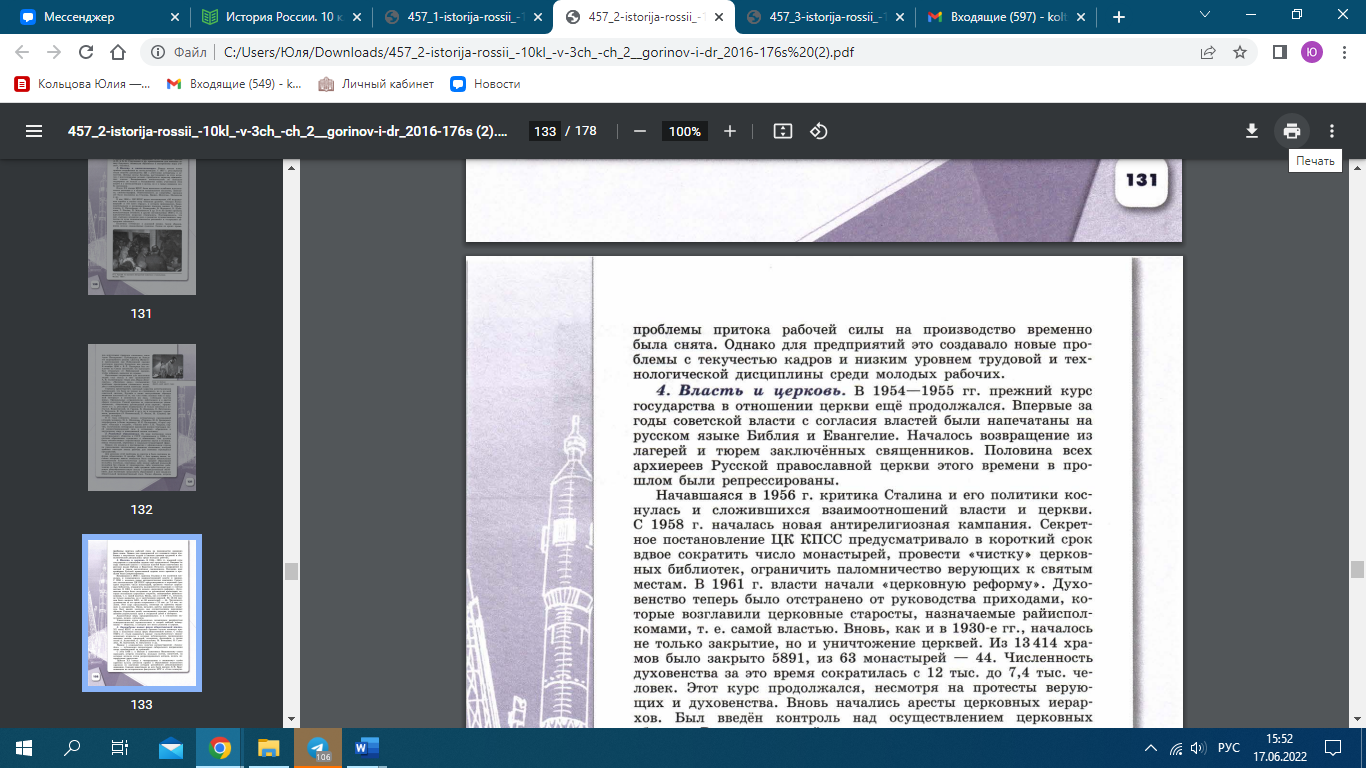 После прочтения параграфа, ученикам предлагается выполнить ряд заданий, направленных на закрепление материала, его усвоения. Вопросы способствуют тренировке навыков анализа и оценки. Так же в параграфе «Перемены в духовной сфере жизни в годы перестройки» говорится о том, что в этот период происходит процесс критического переосмысления истории советского периода. Процесс ослабление идеологического контроля затронул многие сферы жизни людей, в том числе и образование.2.2. Советская система образования в учебниках по истории России под редакцией Волобуева О.В.Для анализа учебников была выбрана линейка УМК Волобуева О.В. издательства «Дрофа» 10 класс. Учебники составлены в соответствии с ФГОС и позволяют осуществлять системно –деятельностный подход в обучении. По содержанию и оформлению достаточно красочный, визуально удобный, имеются различные схемы, разноуровневые вопросы и задания. Исходя из этого учебники разделен на рубрики, которые позволяют разграничить текст параграфа от заданий. Есть задания требующие привлечения дополнительных источников информации и подготовки сообщения.Так же, как и учебники под редакцией «Просвещение», учебники под редакцией «Дрофа» имеют проблемные вопросы в начале каждого параграфа. Имеются так же различия, в «Дрофа» после каждого пункта имеются вопросы на закрепление материала. В «Просвещении» вопросы находятся в конце параграфа. В каждом параграфе есть иллюстрации и эпиграфы к уроку. Работа с ними позволит ученикам самостоятельно сформулировать главный вопрос к уроку. Так же есть лента времени, которая помогает ориентироваться в материале и последовательности событий. В каждом параграфе есть вопросы и задания для тех, кто хочет знать больше. Тема образования раскрывается в пункте «Долой Неграмотность!» В параграфе «Культура и быт революционной эпохи». В самом начале присутствует эпиграф, обозначены термины по теме и исторические личности. После пункта даны вопросы: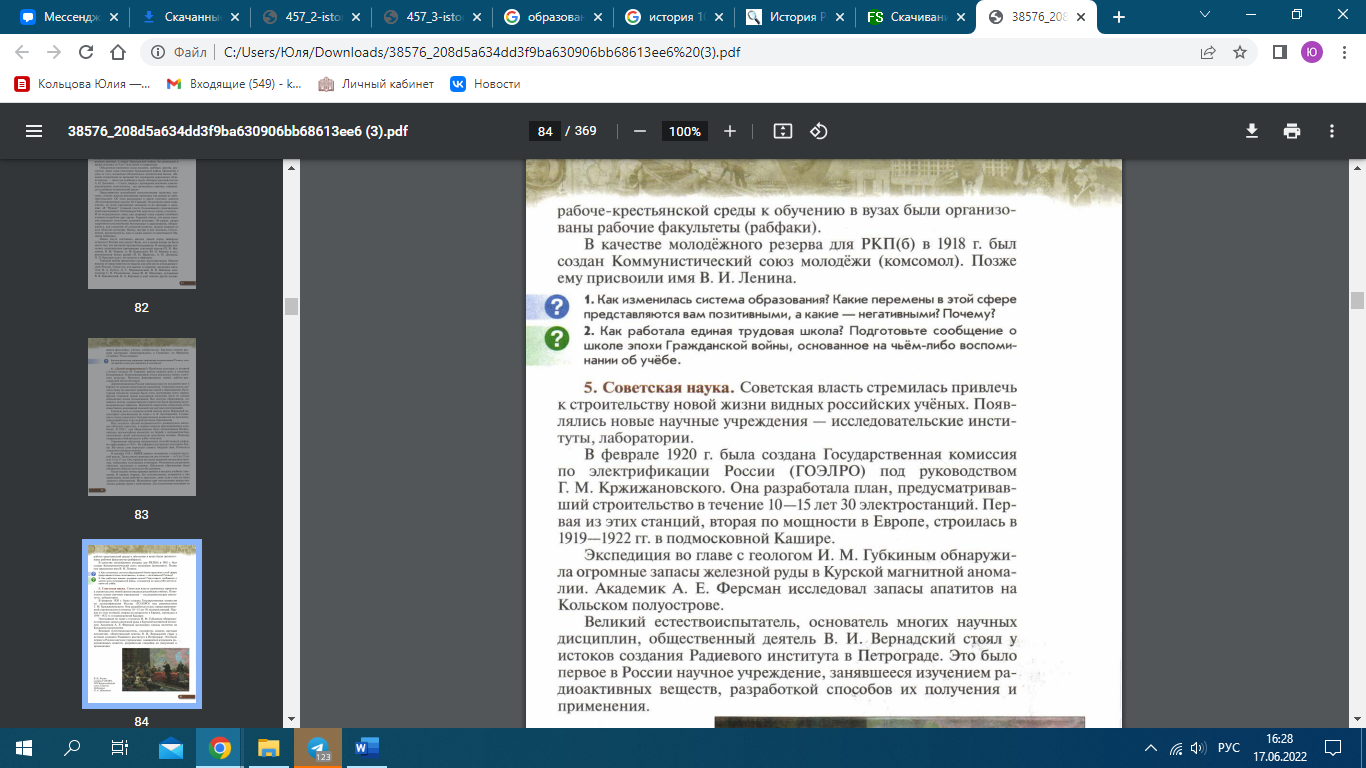 В 10 классе в учебнике по истории Волобуев О.В., Карпачев С.П., Романов П.Н. издательства Дрофа 2016 года. Тема образования изучается в 14 параграфе «Наука и культура Страны советов».В начале параграфа дан эпиграф, термины и исторические личности. Тема образования рассмотрено во втором пункте параграфа «Наука и техника». В этом параграфе говорится о том, что в 1930 г. были арестованы и обвинены в антисоветской деятельности ведущие историки С.Ф. Платонов, Е.В. Тарле и др. В конце 1930-х гг., уже после смерти ученого, подверглось осуждению научное наследие М.Н. Покровского. Главный книгой ученых и учащихся стал отредактированный лично Сталиным «Краткий курс истории ВКП(б)». И так же вопросы после пункта: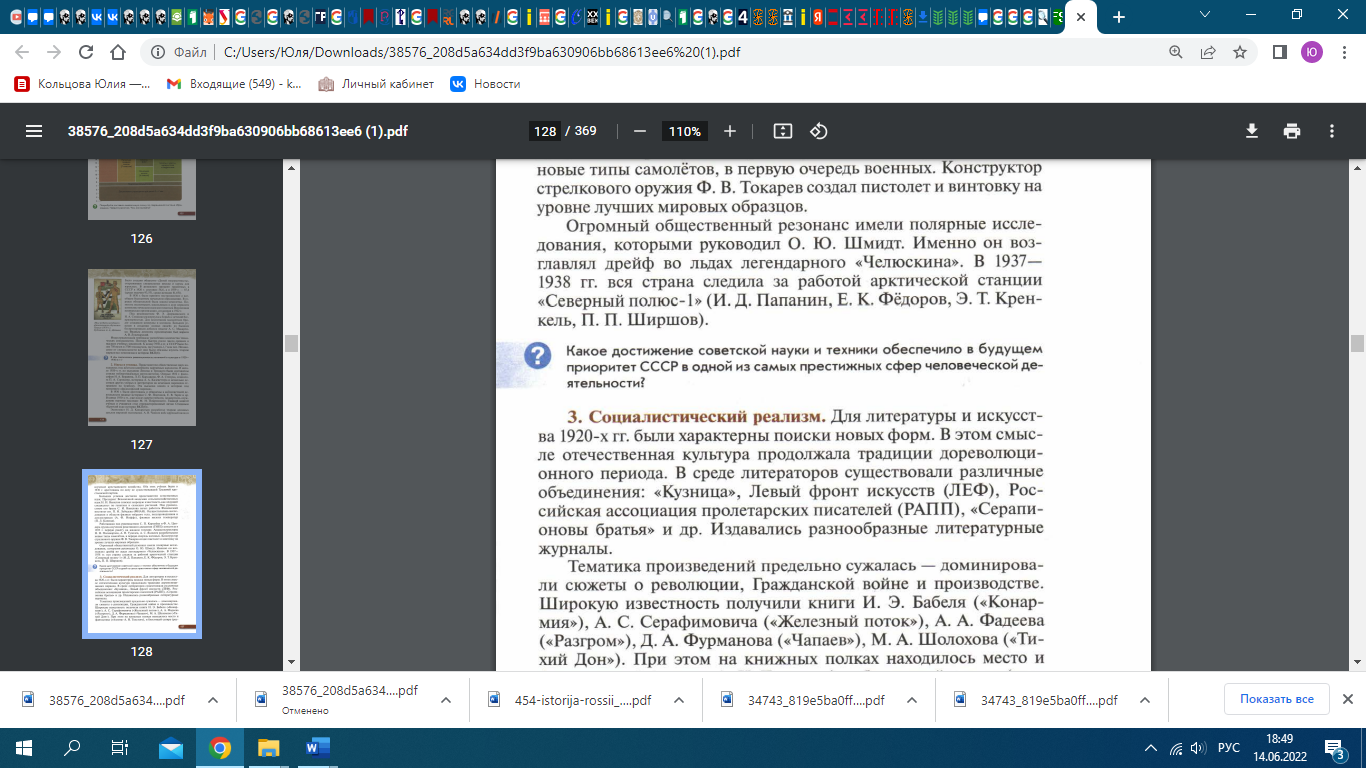 Также образование затрагивает параграф «Поздний сталинизм и послевоенное возрождение страны».  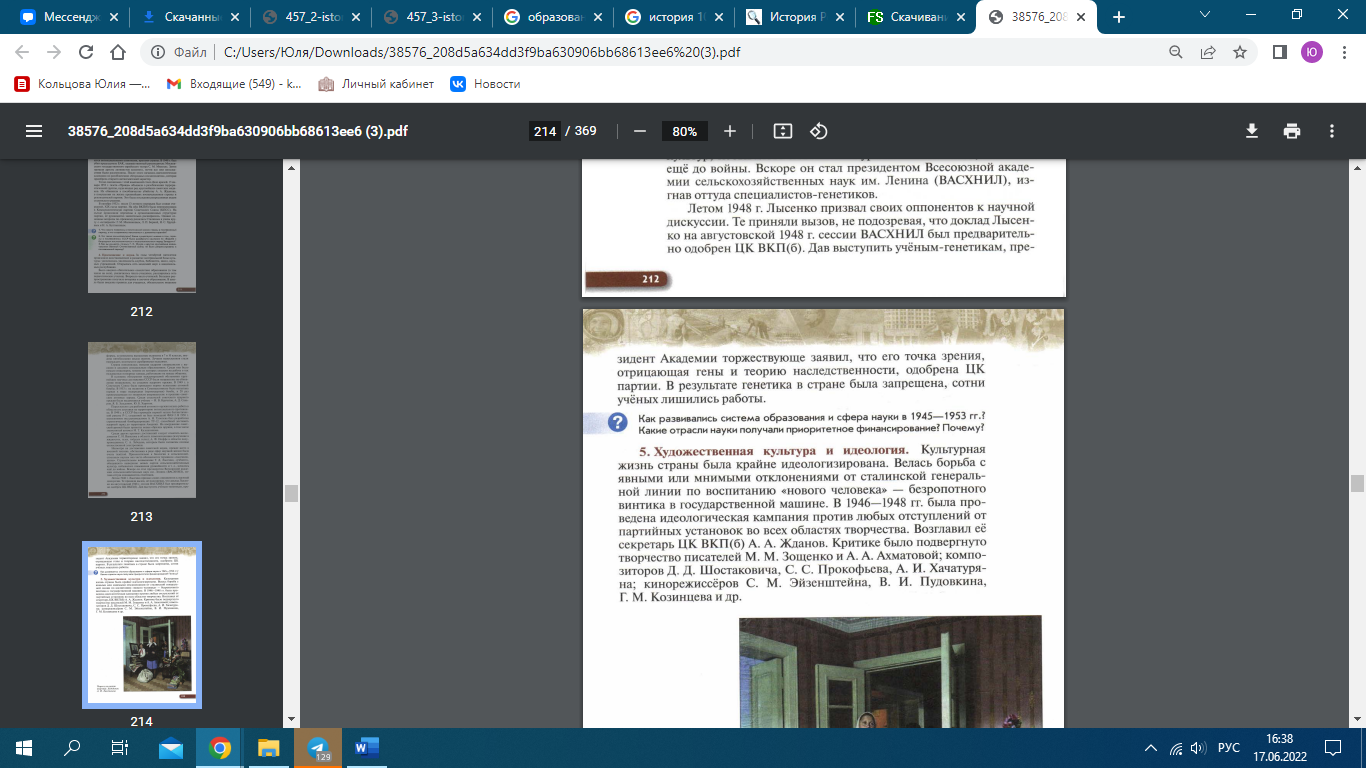 Так же в этом учебнике рассматривается «Культурная жизнь в середине 1960-х – середине 1980-х годов. Образование рассматривается в период застоя. Проанализировав учебники двух издательств, мы приходим к выводу, что обе линейки учебников неполно раскрывают тему «Развитие отечественного образования в 20 веке». В учебнике под редакцией «Просвещение» тема образования раскрыта неполно как в самом параграфе, так и в заданиях после него. В рабочей тетради заданий по теме образования так же немного. Из этого можно сделать вывод, что теме образования в УМК «Просвещение» уделяется мало места.Исходя из вышесказанного, мы можем сделать вывод, что УМК редакции «Дрофа» также неполно раскрывает тему образования в СССР. Заданий в учебнике мало, они не отличаются разнообразием, а рабочей тетради для 10 класса не предусмотрено. Следовательно, школьники не могут в полной мере освоить данную тему, используя лишь учебник данного издательства, что приводит к пробелу знаний по одному из ключевых периодов нашей страны.Глава 3. Методические рекомендации по изучению темы в урочной и внеурочной работе со школьниками3.1 Приемы и методы изучения развития отечественного образования на уроках историиВ предыдущей главе были проанализированы самые известные школьные линейки учеников. Все они соответствуют критериям и требованиям ФГОС, но не все учебники направлены на практику, в основном они содержат много теории, мало заданий на самостоятельное обучение, их отличает отсутствие иллюстраций или их наличие в достаточно небольшом количестве.Для того, чтобы сделать учебный процесс увлекательным и заинтересовать обучающихся, нужно разработать уроки с использованием интерактивных форм.Например - Кейс метод.Данный элемент можно применить на этапе рефлексии изучения темы «Культура и образование СССР».Класс делится на несколько групп, каждой группе раздается кейс.Задание 1- необходимо прочитать текст и ответить на вопросы.  Время на подготовку выделяется 20 минут. Образование в 1930-1980х гг. XX векаСложившаяся к началу 30-х гг. в СССР тоталитарная государственная система не могла не отразиться и на школе. И.В. Сталин лично участвовал в разработке серии постановлений ЦК ВКП(б) 1931–1932 гг. о школе. Эти постановления полностью отменяли идеи единой трудовой школы. Вводились всестороннее централизованное управление и централизованный контроль. Вся деятельность школы, в том числе содержание образования, были подвергнуты унификации и жесткой регламентации. Вводились единые обязательные программы и учебные планы, единые стабильные учебники. Во главу угла были поставлены дисциплина и послушание, а отнюдь не развитие личности ребенка. Были строго запрещены любые эксперименты и творческий поиск, школа была сориентирована на традиционную методику и дидактику, восходящую к официальной дореволюционной школе. Происходила дальнейшая интенсивная идеологизация содержания образования.Большая часть активно работавших в системе образования в 20-х гг. творчески мыслящих педагогов и психологов была отстранена, многие из них были репрессированы. Главным официальным педагогом страны был объявлен А.С. Макаренко, действительно бывший выдающимся практиком воспитания и образования в целом, но во многом развивавший как раз идеи прогрессивной российской педагогики и педагогической психологии 20-х гг. (В.Н. Сорока-Росинский, С.Т. Шацкий, Л.С. Выготский).В течение 11 лет, с 1943 по 1954 г., обучение в школах было раздельным (мужские и женские школы). Была введена обязательная школьная форма, скопированная с гимназической.В высших учебных заведениях произошел частичный возврат к прежнему положению: прагматическая ориентированность высшего образования сменилась общенаучной и педагогической, была восстановлена разрушенная в 20-е гг. университетская система, восстановлены гуманитарные факультеты, частично вузам предоставлялась автономия (например, снова была введена выборность ректоров, деканов, университетских и факультетских советов). Ограничения на прием студентов по социальному происхождению фактически были сняты. Однако в то же время продолжалась унификация учебных планов и содержания высшего образования, огромное место в этих планах занимали предметы идеологического цикла (история КПСС, диалектический и исторический материализм, полит-экономия социализма и т.п.). Под строжайшим государственным и партийным контролем было содержание высшего образования, включая отдельные курсы. Многие профессора и особенно студенты выбрасывались из системы образования по идеологическим и политическим мотивам (так, даже в начале 70-х гг. известнейший филолог, профессор ЛГПИ им. А.И. Герцена Е.Г. Эткинд, выступивший свидетелем защиты на нашумевшем процессе И.Бродского, был лишен права преподавания в любых учебных заведениях и вообще оказался без работы (его не брали на работу даже в библиотеки и архивы), пока не эмигрировал во Францию).В 50–60-х гг. продолжался процесс увеличения числа средних школ за счет начальных и неполных средних (в это время они уже были не семилетними, а восьмилетними). Открылись школы с углубленным изучением ряда предметов (так называемые спецшколы).В конце 30-х гг. стало резко уменьшаться количество национальных языков, на которых велось преподавание в школах. Если в 1934 году таких языков (в СССР) было 104, то к моменту последней переписи (1989 г.) их осталось всего 44. Многие народы России и других республик СССР были лишены уже существовавших письменностей, на их языках перестали выходить учебники, книги, газеты и журналы. Была провозглашена официальная политика, направленная на массовое двуязычие всех народов России («русский язык как второй родной язык»).Негативные тенденции в российском образовании, проявлявшиеся уже в 30-х гг., к началу 80-х все больше укреплялись. Стало падать качество обучения, особенно в маленьких городах и сельских местностях. Еще больше стало в школах унификации и уравниловки – дошло до того, что во всей России от Калининграда до Чукотки все уроки того или иного предмета в том или ином классе были одинаковыми. Ведь учебник был один, стабильный, программа была одна, общеобязательная, учебный план тоже один. А что касается дидактики и методики преподавания, то даже в 1982 году, когда вся эта авторитарная и унифицированная система стала разваливаться, появилось знаменитое «инструктивное письмо» Министерства просвещения РСФСР, где говорилось: «...за последнее время участились случаи, когда... увлекаются непроверенными педагогическими и методическими новациями, побуждают учителей овладевать ими, опираясь при этом не на приказы, инструктивные письма, методические рекомендации и научные положения, изложенные в утвержденных Министерствами просвещения СССР и РСФСР учебниках по педагогике, психологии и частным методикам, а на публикуемые в порядке дискуссии или информации статьи на страницах газет и журналов» .На всех уровнях системы образования не было права выбора и самостоятельного решения. Директор школы превратился в госчиновника, он мог лишь реализовать указания свыше, и главным критерием его хорошей работы стал уровень формальной успеваемости (что, естественно, приводило сплошь да рядом к прямому мошенничеству) и «воспитательной работы». Учитель был лишен права на творческий поиск, он был загнан в жесткую клетку общеобязательного учебника, унифицированной программы, диктуемых министерством дидактических и методических требований. Ученик не мог выбирать свою собственную образовательную траекторию, даже в школу он формально мог поступить лишь в границах своего микрорайона. Педагогическая и родительская общественность была фактически отключена от участия в деятельности органов образования, даже Академия педагогических наук была де-факто подчинена министерству и финансировалась из его бюджетных средств. Многие «реформы», спускавшиеся в школу сверху, были фиктивными и нереализуемыми. Кроме соединения общего образования с профессиональным (о чем уже говорилось выше), было заявлено о введении всеобщего обязательного среднего образования (что в масштабах страны было совершенно бессмысленно и даже сейчас не может быть реализовано). Была сделана попытка ввести всеобщее начальное образование с 6 лет; это имело негативные последствия. Во второй половине 80-х гг. – так сказать, напоследок – был сделан еще один кавалерийский наскок, так же плохо подготовленный, как и предыдущие, – в части детских садов и школ было введено раннее обучение иностранным языкам (без учебников, без специально подготовленных преподавателей...). Фиктивной была и шумно пропагандировавшаяся глобальная школьная реформа 1984 года: она лишь обострила те тенденции и противоречия, которые угрожали прогрессивному развитию российской школы. Медведев В.Н.                     Вопросы к кейсу:Как вы думаете, как повлияла идеологизация образования в СССР на развитие личности обучающихся?Для чего нужна была унификация учебных планов?Как вы думаете, с чем связан упадок качества обучения в школах?Почему попытка ввести всеобщее начальное образование с 6 лет имела негативные последствия? Какие способы решения проблемы вы можете предложить?На втором этапе ребята или группами находят пути выхода из сложившейся ситуации. И третий этап – представление полученных результатов и обмен мнениями.Таким образом, при использовании кейс-технологии, преследуются следующие цели:1.   «погружение в историю, в ходе которого ученики эмоционально переживают то, что чувствовали участники событий (это формирует их ценностные установки);2.  способствую тому, чтобы учащиеся пришли к выводу о том, что из любой ситуации существует много выходов и определили от чего зависит тот или иной выход, т.е. формируется ответственность детей за выбор;3.  развитие компетентностей учащихся;Задание 2. Система советского образования в 1940-е - 1950-е гг. столкнулась с двумя очень важными проблемами, подумайте, как можно было их решить. 3.2 Методические разработки занятий по теме «Развитие отечественного образования в 1920-1930-е годы»Проанализировав учебники 10 класса, мы увидели, что тема образования является всего лишь компонентом параграфа, рассматривается кратко как часть либо культуры СССР, либо науки СССР. Этой теме уделяется мало времени и заданий.Поэтому ниже мы приведем элементы урока по теме образования в рамках обобщающего урока по советской культуре или домашнего задания. 1 элемент урока для 10 класса:Одной из основных элементов строительства социализма (наряду с индустриализацией и коллективизацией сельского хозяйства) советская пропаганда объявляла культурную революцию. Под этим понималось главное преображение всех сторон культурной жизни общества на основе марксистско-ленинской идеологии, формирование новой интеллигенции из представителей трудящихся классов, развитие образования и приобщение всего населения СССР к достижениям культуры.Вопрос учителя к классу:— Какие мероприятия, осуществлявшиеся советской властью еще в 1920-е гг., можно считать частью культурной революции?(Ответы учеников.)Развитие образования и науки в СССР в 1930-е гг.Индустриализация требовала новых инженерно-технических специалистов и общего повышения профессионального уровня населения. По этой причине  государство стало уделять много внимания и выделять большие средства на развитие образования. Продолжилась кампания по ликвидации неграмотности —   к 1939 г. грамотность в СССР составила 87%. Второй пятилетний план предусматривал в числе прочего введение всеобщего обязательного семилетнего образования, и поставленные задачи были выполнены.В 1931—1934 гг. произошла школьная реформа, упразднившая многие послереволюционные нововведения и во многом восстановившая традиционные методы и программы обучения.Даю задание охарактеризовать содержание и цели школьной реформы 1934 г., основываясь на фельетоне И. Ильфа и Е. Петрова и материале п. 2 §18 учебника.Дополнительный материалИз фельетона И. Ильфа и Е. Петрова «Разговоры за чайным столом» Ежедневно за утренним чаем происходили семейные ссоры.Разговор обычно начинал папа.— Ну, что у вас нового в классе? — спрашивал он.— Не в классе, а в группе, — отвечал сын. — Сколько раз я тебе говорил, папа, что класс — это реакционно-феодальное понятие.— Хорошо, хорошо. Пусть группа. Что же учили в группе?— Не учили, а прорабатывали. Пора бы, кажется, знать.— Ладно, что же прорабатывали?— Мы прорабатывали вопросы влияния лассальянства на зарождение реформизма.— Вот как! Лассальянство? А задачи решали?— Решали.— Вот это молодцы! Какие же вы решали задачи? Небось трудные?— Да нет, не очень. Задачи материалистической философии в свете задач, поставленных второй сессией Комакадемии совместно с пленумом общества аграрников-марксистов. <...>  Однажды бедный папа развернул газету и издал торжествующий крик. Мама вздрогнула. Сын сконфуженно смотрел в свою чашку. Он уже читал постановление ЦК о школе.— Ну-с, — сказал папа, странно улыбаясь, — что же теперь будет, ученик четвертого класса Ситников Николай?— Н-не знаю.— Не знаешь? Не жуй, когда с учителем говоришь! Кто написал «Мертвые души»? Тоже не знаешь? Гоголь написал. Гоголь.— Вконец разложившийся и реакционно настроенный мелкий мистик... — обрадованно забубнил мальчик.— Два с минусом! — мстительно сказал папа. — Читать надо Гоголя, учить надо Гоголя, а прорабатывать будешь в Комакадемии, лет через десять. Ну-с, расскажите мне, Ситников Николай, про Нью-Йорк.— Тут наиболее резко, чем где бы то ни было, — запел Коля, — выявляются капиталистические противоре...  — Это я сам знаю. Ты мне скажи, на берегу какого океана стоит Нью-Йорк?Сын молчал.— Сколько там населения?— Не знаю.— Где протекает река Ориноко?— Не знаю.— Кто была Екатерина Вторая?— Продукт. — Как продукт?— Я сейчас вспомню. Мы прорабатывали... Ага! Продукт эпохи нарастающего влияния торгового капита...— Ты скажи, кем она была? Должность какую занимала?— Этого мы не прорабатывали.— Ах, так! А каковы признаки делимости на три?— Вы кушайте, — сказала сердобольная мама. — Вечно у них эти споры. — Нет, пусть он мне скажет, что такое полуостров? — кипятился папа. — Пусть скажет, что такое Куро-Сиво? Пусть скажет, что за продукт был Генрих Птицелов?Загадочный мальчик сорвался с места, дрожащими руками запихнул в карман рогатку и выбежал на улицу.— Двоечник! — кричал ему вслед счастливый отец. — Все директору скажу!Задание для класса:- Дать характеристику советского образования в 1930-е годы.Следующий элемент урока мы использовали с помощью художественной литературы по изучению культуры в т.ч. образования в 1920-е -30-е годы.                 Отрывок из произведения В. А. Каверина «Два капитана».    Кажется, я уже упоминал, что, по мнению Наробраза. Наш детский дом был чем-то вроде питомника юных дарований.  Наробраз полагал, что мы отличаемся дарованиями в области музыки, живописи и литературы.  Поэтому после уроков мы могли делать что угодно.  Считалось, что мы свободно развиваем свои дарования. И мы их действительно развивали. Кто убегал на Москву-реку помогать пожарникам ловить в прорубях рыбу, кто толкался на Сухаревке, присматривая, что плохо лежит.     А я все чаще оставался дома. Мы жили этажом ниже, под школой, и вся жизнь школы проходила перед моими глазами. Это   была   непонятная, загадочная, сложная   жизнь.   Я   толкался   среди    старшеклассников, прислушивался к разговорам. Новые отношения, новые мысли, новые люди.  На Энск все это было так же не похоже, как самый Энск не похож на Москву.  Я долго ничего не понимал, удивляясь всему без разбору.  Но вот как представляется мне четвертая трудовая школа теперь.     Еще недавно в большом красном здании на Садово-Триумфальной помещалась гимназия Пестова. При ней был открыт маленький детский дом -наш дом. Зимой девятнадцатого года гимназия Пестова была слита с реальным училищем Лядова, а весной - с женской гимназией Бржозовской.     Мои читатели не учились до революции в средней школе и, без сомнения, не помнят, с каким презрением относились друг к другу гимназисты и реалисты. Не знаю, на чем была основана эта вражда, но еще в Энске до меня доходили интересные слухи о страшных драках на катке, о благородных силачах-гимназистах, о подлецах реалистах, выходивших на бой, зажав в кулаке запрещенную правилами чести "свинчатку". Теперь в Москве я увидел все это своими глазами.     Пестовские гимназисты были самые отпетые сорвиголовы во всей Москве, - недаром в эту гимназию без экзамена принимали всех исключенных из других гимназий. Напротив, у Лядова учились главным образом благовоспитанные сыновья крупных чиновников, инженеров, педагогов. Вражда была, стало быть, не только профессиональная, но и социальная. Она утроилась, когда между наследственными врагами декретом Наробраза была   поставлена   женская гимназия Бржозовской.     Сколько поводов для ссор, для заговоров, для сплетен!  Сколько речей на собраниях, сколько писем с объяснениями, сколько тайных и явных столкновений! Детский дом был в стороне: на нас никто не обращал внимания.Но легко угадать, кто были наши герои.  Пестовские!  Мы старались даже носить шапки, как они, - с проломом справа.     Из четвертой школы-коммуны вышли впоследствии известные и уважаемые люди. Я сам обязан ей очень многим. Но тогда, в девятнадцатом году, что это была за каша! Кстати, именно каша - иногда маисовая, иногда пшенная - в значительной степени определяла школьные интересы и лядовцев, и пестовцев. Ее привозили на санях, в огромном котле, бережно закутанную, похожую на старую бабушку, и так в санях и несли наверх в актовый зал.Хозяйственная комиссия в лице "тети Вари" - так все называли румяную, толстую девочку с толстой косой – уже расхаживала за прилавком с поварешкой в руке. Выстраивалась очередь, и каждый, без различия формы, возраста и происхождения, получал по ложке еще горячей каши, дьявольски вкусной, с лопающимися пузырьками.     Считалось, что раздача каши происходит на большой перемене.  Но так как на уроки можно было не ходить, то весь школьный день состоял из одной большой перемены.     Однажды я попал на собрание пятиклассников, обсуждавших вопрос: заниматься или не заниматься? Лохматый пестовец, которому все кричали: "Браво, Ковычка!", доказывал, что ни в коем случае не заниматься.Посещение школы должно   быть добровольное, а   отметки   выставлять большинством голосов.     - Браво, Ковычка!     - Правильно!     - И вообще, товарищи, вопрос упирается в педагогов.  Как быть с педагогами, на уроки которых ходит абсолютное меньшинство?  Я предлагаю установить норму в пять человек.  Если на уроки приходит меньше пяти человек, педагогу в этот день пайка не давать.     - Правильно!     - Дурак!     - Долой! - Браво!     Должно быть, речь шла не обо всех педагогах, а только об одном, потому что все стали оглядываться, перешептываться, подталкивать друг друга: в дверях, скрестив руки и внимательно слушая оратора, стоял высокий, еще не старый человек с пушистыми усами.     -Это кто? - спросил я тетю Варю, которая, ожидая приезда каши, с поварешкой в руке разгуливала по коридору.     -Это, брат, Усы, - ответила тетя Варя.     - Как усы?     - Эх, ты, не знаешь!     Скоро я узнал, кого в четвертой школе называли "Усы".     Это был учитель географии Кораблев, которого ненавидела вся школа.Во-первых, он явился неизвестно откуда - не лядовский, не бржозовский, не пестовский. Во-вторых, он, по общему мнению, был дурак и ничего не знал.В-третьих, он каждый день приходил на уроки и сидел положенные часы, хотя бы в классе было три человека. Это уж решительно всех возмущало...Для лучшего закрепления материала можно использовать наглядный метод – киноисточники. Например, для изучения особенностей развития школьного образования 1960- гг. можно использовать фрагмент из фильма «Доживём до понедельника» - советский художественный фильм, снятый осенью 1967 — весной 1968 года режиссёром Станиславом Ростоцким. Один из наиболее известных советских фильмов о школе и учителях. Этот фильм показывает о жизни 9-го класса в четверг, пятницу, субботу. О преподавателях: Наташи Гореловой и Ильи Мельникова.Задание:Описать повседневность школьной жизни в классе (форму, учебные предметы, питание); Описать отношения школьников к учителям;Или другой вариант:Сравнить два фрагмента из фильмов:«Доживём до понедельника» и «Авария – дочь мента» и задание:Сравнить школьное время периода Хрущевской оттепели и школьные годы периода перестройки. Сравнить эти фрагменты и написать, чем похожи и чем различаются эти периоды. Таким образом, художественная литература является важнейшим средством познания общественно- исторических явлений, а также способствует развитию у учащихся образного мышления, умения анализировать полученную информацию, сравнивать, выделять главное.Влияние наглядности на формирование образного мышления у учащихся так же велико. Образное мышление становится ведущим звеном в познавательной деятельности, способствует проявлению творчества.3.2. Возможности изучения истории советского образования во внеурочной работе со школьниками.Цель - создание условий к формированию целостной системы научных, философских, социально-политических, нравственных, эстетических взглядов на мир.Задачи:1. Формирование умений вести рассуждение и аргументировать свою точку зрения.2. Формирование кругозора учащихся.3. Способствовать успешному протеканию процессов самосовершенствования личности обучающегося.Внеурочное мероприятие можно провести в формате «Один день из жизни советского ученика 1920-х гг.»  в рамках «Неделя истории» в 10 классе.На первом этапе нашего дня, мы проводим посвящение в пионеры с помощью раздачи пионерских галстуков и торжественного обещания пионера. (1 час)На втором этапе этого мероприятия ученики перьевыми ручками пишут письмо В.И. Ленину, для полного погружения в атмосферу тех годов. (30 минут)На третьем этапе начинается трудовая деятельность:Ученики делятся на две группы, первая группа высаживает деревья во дворе школы, вторая группа в мастерской делает скворечники, таким образом мы приучаем учащихся к трудовой деятельности. (1 час).Затем на третьем этапе всем классом идем на экскурсию на производство, чтобы дети могли ориентироваться в мире профессий, а также осознавать ценность труда (2часа);На четвертом этапе проводится классное чаепитие и прослушивание музыки 1920-х годов на пластинке. Завершающим этапом становится рефлексия. Ученики рассказывают свое мнение о прошедшем мероприятии. Какие выводы они сделали, смогли бы современные дети перенять элементы трудовой школы 1920 года. Исходя из этого можно сделать вывод, что данное мероприятие направлено на расширение кругозора обучающихся и на формирование жизненных ориентиров и ценностей. Такое внеурочное мероприятие позволяет учащимся погрузиться в атмосферу 1920-х годов, прочувствовать на себе школьную систему. Расширить свой кругозор, а также научиться формировать умение вести рассуждения, аргументировать свою точку зрения. Так же это мероприятие позволяет ученикам расширить знания по истории и развитие творческих способностей учащихся.ЗаключениеВ начале данной дипломной работы передо мной стояла цель – наиболее эффективные формы и методы изучения развития отечественного образования советской эпохи в школьном курсе истории.Были проанализированы учебно-методические комплексы учебных пособий двух издательств «Дрофа» и «Просвещение»: Учебники по истории А. В. Торкунова и О.В. Волобуева. В ходе анализа учебников мы выделили учебник для 10 класса под редакцией «Просвещение», так как именно в нем раскрывается тема образования. В других учебниках этой теме уделяется меньше внимания. Заданий в учебнике мало, они не отличаются разнообразием, а рабочей тетради для 10 класса под редакцией «Дрофа «не предусмотрено. Следовательно, школьники не могут в полной мере освоить данную тему, используя лишь учебник данного издательства, что приводит к пробелу знаний по одному из ключевых периодов нашей страныПо нашему мнению, разработанные нами элементы уроков и внеурочное мероприятие при изучении темы образования могут компенсировать ряд пробелов при изучении темы. В основу нашей разработки было взята кейс-технология, работа с которой позволяет не только увеличивать понятия ребят об изучаемой теме, но и нацелена на стимуляцию самостоятельной работы школьников, совершенствование навыков анализа, развитие умений работы с различными историческими источниками, систематизации знаний, выстраивания причинно-следственных связей, а также развитие их коммуникативных компетенций. Так же вы взяли элементы урока с внедрением художественной литературы и кинематографа, что способствует развитию у учащихся образного мышления, умения анализировать полученную информацию, сравнивать, выделять главное. Эффективная организация внеурочной деятельности, которая направлена на развитие творческих способностей по теме способна компенсировать нехватку времени на многостороннее изучение темы. Предложенный вариант внеурочной деятельности - позволит школьникам погрузиться в атмосферу советской школы 1920-х годов, прочувствовать на себе школьную систему и расширить свой кругозор.Список использованных источников и литературыИсточникиДекрет Всероссийского Центрального Исполнительного Комитета Советов. О Единой Трудовой Школе Российской Социалистической Федеративной Советской РеспубликиЗакон «Об укреплении связи школы с жизнью и о дальнейшем развитии системы народного образования в СССР»Методическое письмо. «Об изучении истории в 1986/1987 гг. // Преподавание истории в школе. 1986. № 9.Народный комиссариат просвещения. Отдел единой трудовой школы. Примерные учебные программы для I и II ступени единой трудовой школы.1. М.: ГИЗ,1920.Новые программы для единой трудовой школы. М., 1923.Новые программы для единой трудовой школы. М., 1924.Обращение временного правительства к населению России 6 марта 1917 г.Постановление №638 «Об установлении платности обучения в старших классах средних школ и в высших учебных заведениях СССР и об изменении порядка назначений стипендий».Постановление от 4 октября 1957 г.  № 1099 «О мерах улучшения работы среди детей вне школы и предупреждения детской безнадзорности»Постановление Пленума ЦК КПСС от 18 февраля 1988 года «О ходе перестройки средней и высшей школы и задачах партии по ее осуществлению»Постановление Совета Министров СССР от 4 октября 1957 г. № 1099 «О мерах улучшения работы среди детей вне школы и предупреждения детской безнадзорности»Постановление ЦК ВКП (б) «О начальной и средней школе» от 5 сентября 1931 г.Постановление ЦК ВКП(б) «О педологических извращениях в системе наркомпросов» и развитие специальной школыПостановление ЦК КПСС и Совета Министров «О мерах по дальнейшему развитию высшего и среднего специального образования»Программы семилетней единой трудовой школы. М., 1921. С. 86.Федеральный государственный образовательный стандарт среднего (полного) общего образования [Текст]: утвержден Министерством образования и науки Российской Федерации от 17 мая 2012 г., №413 / Министерство образования и науки Российской Федерации. – М.: Просвещение, 2012. – 45 с.Федеральный государственный образовательный стандарт среднего (полного) общего образования [Текст]: утвержден Министерством образования и науки Российской Федерации от 17 мая 2012 г., №413 / Министерство образования и науки Российской Федерации. – М.: Просвещение, 2012. – 45 с.Федеральный закон РФ от 29 декабря 2012 года № 273-ФЗ «Об образовании в Российской Федерации»Федеральный закон РФ от 29 декабря 2012 года № 273-ФЗ «Об образовании в Российской Федерации»ЛитератураАмонашвили Ш. А. Обучение. Оценка. Отметка. — М., 1980Беляева А. И. КПСС и учительство. Дисс. докт. ист. наук. М., 1974.;Блонский П. П. Трудовая школа. Ч. I. – М.: Наркомпрос, 1919.Быкова Е. Ю. Реформирование системы школьного образования в СССР в 1917-1930 гг. : организационные и идеологические аспекты / Е. Ю. Быкова // Вестник Томского государственного университета. Философия. Социология. Политология. – Томск, 2011. – URL: https://cyberleninka.ru/article/n/reformirovanie-sistemy-shkolnogo-obrazovaniya-v-sssr-v-1917-1930-gg-organizatsionnye-i-ideologicheskie-aspekty (дата обращения: 25.05.2022)Витевицкий В. П., Лавренов С. Я. История как предмет в школах России. Часть 2. Историческое образование в СССР / В. П. Витевицкий // Научно-аналитический журнал Обозреватель – Observer. – М., 2016. – №8. – С. 68–92.  Волобуев О.В.  «История России» для 10 класса. 368 с.История педагогики и образования 4-е изд., пер. и доп. Учебник для СПО. Под общ. ред. акад. И. А. Пискунова. М., Юрайт, 2018. 452 с.Кислицина И. Г. Деятельность коммунистической партии по организации и совершенствованию руководства общеобразовательной школой в 1919-1927 гг. (по материалам Дона, Кубани, Ставрополя). Дисс.канд. ист. наук, Ростов-на-Дону, 1983;Короткова М. В., Студеникин М. Т. Методика обучения истории. Книга авторизованного изложенияКороткова М.В. Проблема изучения культуры в школьном курсе истории: взгляд методиста// Преподавание истории в школе: науч-теорет. и метод. журн. – 2010. - №5.- С. 3-7Крапчатова В.Л. Курс истории русской культуры как решение проблемы недостаточного освещения данной темы в отечественных учебниках истории России / В. Л. Крапчатова // Комплексная модернизация системы образования города Москвы / Департамент образования г. Москвы, Юго-Вост. окр. упр. образования, Науч.-метод. центр. - М. : ГОУ ОМК (НМЦ) ЮВОУО ДО, 2011. - Вып. 6. - С.40-43Куманев В.А. Революция и просвещение масс. М., 1973.Леонтьев А. А. История образования в России от древней Руси до конца ХХ века / А. А. Леонтьев // Газета «Русский язык». – М., 2001. –  № 34. URL: https://rus.1sept.ru/article.php?ID=200103405 (дата обращения 11.06.2022)Липочкина Н. Г. Из истории идейно-политической борьбы Коммунистической партии за учительство в период перехода к нэпу // Общественные науки, 1977. № 1.Луначарский А. В. О народном образовании. стр. 517–518.Луначарский А. В. Основные принципы единой трудовой школы // Народное просвещение. 1918. № 18.Макарова Н. Н., Кожухова Е. Л. Общеобразовательная школа в 1945-1953 гг. : основные тенденции развития (по материалам Магнитогорска) / Н. Н.	Макарова // Via in tempore. История. Политология. – М., 2019. – URL.: https://cyberleninka.ru/article/n/obscheobrazovatelnaya-shkola-v-1945-1953-gg-osnovnye-tendentsii-razvitiya-po-materialam-magnitogorska (дата обращения: 01.06.2022)Матвеева Н. А. История отечественного искусства и культуры. Книга 2. СПб, 2010. 130 с.Меньшиков В. М. Развитие педагогики и образования в Советском Союзе. Современное состояние. Образовательный портал «Слово». URL: https://portal-slovo.ru/pedagogy/42468.php (дата обращения 26.05.2022)Милованов К. Ю. Динамика стратегических оснований государственной образовательной политики в СССР (1930-1950-е гг.) / К. Ю.	Милованов // Проблемы современного образования. – М., 2016. – №6. – С. 88–100.  Нечкина М. В. О периодизации истории советской исторической науки / М. В. Нечкина // История СССР. – М., 1960. – №1. – С. 77–91. Нечкина М. В. О преподавании истории в школе //Народное образование. 1957. №2.Нечкина М. В. Об учебнике и «чувстве исторической перспективы» // Борьба классов. 1934. №5 - 6. С.21,23.Панич Ф. Г. Школа и общественный прогресс: актуальные вопросы развития общеобразовательной школы эпохи развитого социализма. М., 1983Пепелина Н. И. Из истории народного образования в СССР в 1930-х годах: работа над школьным учебником отечественной истории / Н. И. Пепелина // Локус: люди, общество, культуры, смыслы. – М., 2013. – URL.: https://cyberleninka.ru/article/n/iz-istorii-narodnogo-obrazovaniya-v-sssr-v-1930-h-godah-rabota-nad-shkolnym-uchebnikom-otechestvennoy-istorii (дата обращения: 01.06.2022)Пыжиков А.В. Реформирование системы образования СССР в период оттепели (1953-1964 гг.). / А. В. Пыжиков // Вопросы истории. – М., 2004. – № 9. – URL: https://histerl.ru/lectures/pravlenie_xrusheva/reforma-obrazovaniya-hrusheva.htmСитаров В. А. Проблемное обучение как одно из современных направлений технологий обучения / В. А. Ситаров // Знание. Понимание. Умение. – М., 2009. – № 1. – С. 148-158.Студеникин М. Т. Повышать качество истории / М. Т. Студеникин // Преподавание истории в школе. – М., 1988. – № 4. – С. 5-12.Студеникин М.Т. Проблемы методики преподавания истории и современные задачи [Электронный ресурс] // Преподавание истории в школе. URL: http://pish.ru/blog/archives/2912 (дата обращения: 10.06.2022)Топчиева В. И. Эволюция школьного исторического образования в России: Конец XVIII - XX в. Дисс. канд. ист. наук. Краснодар, 2004. С. 14.Торкунов А. В. История России. 10 класс. Учебник. Базовый и углубленный уровни. В 3-х частях. М., Просвещение,2016 г. 175 с.Турыгин А. А. Идеи педагогики приключений в трудах российских педагогов-новаторов первой четверти XX века / А. А. Турыгин // Вестник Костромского государственного университета. – Кострома, 2017. – № 4. – С. 218-222Хайруллина Э. Р. Краткий экскурс в историю технического образования России / Э. Р. Хайруллина // Сибирский педагогический журнал. – Новосибирск, 2007. URL: https://cyberleninka.ru/journal/n/sibirskiy-pedagogicheskiy-zhurnal?i=1043837 (дата обращения: 14.06.2022)Чернова М. Н. Рабочая тетрадь по истории России к учебнику под редакцией А.В. Торкунова «Истории России. 10 класс»Чернышева И. И. Общее образование взрослых на Урале в 1936–1958 гг.: историко-институциональный аспект. Дисс.канд. ист. наук, Екатеринбург, 2018.Чижов Л. А. Деятельность Наркомпроса РСФСР по созданию школьных учебников в 30-е гг. // Развитие исторического образования в СССР. Воронеж, 1986.Приложение №1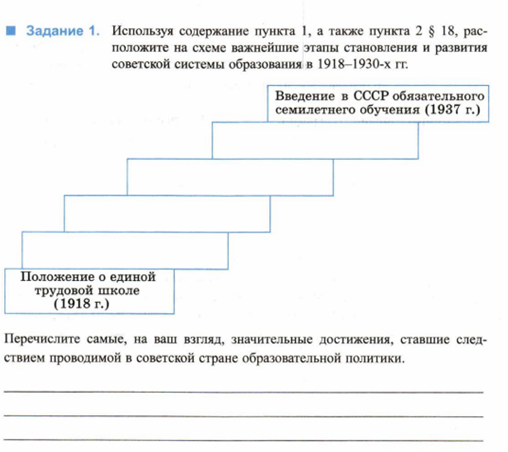 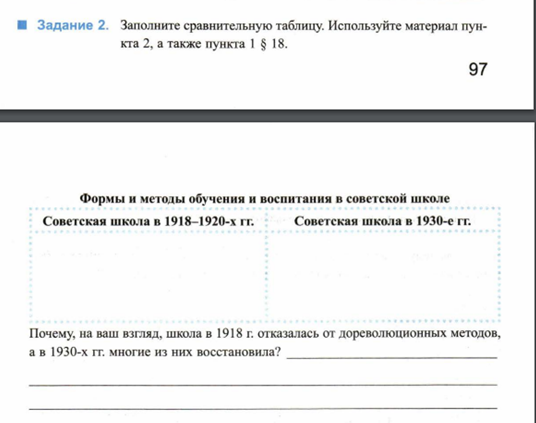 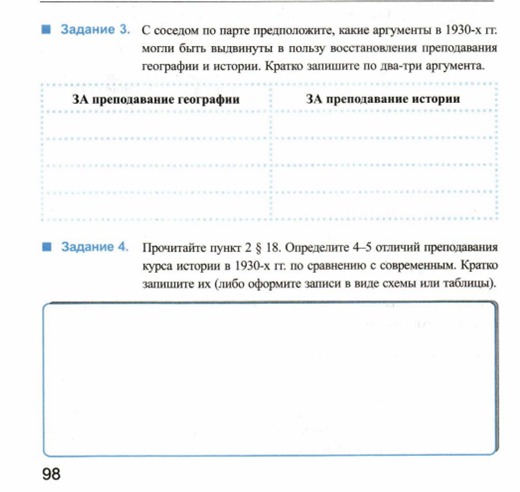 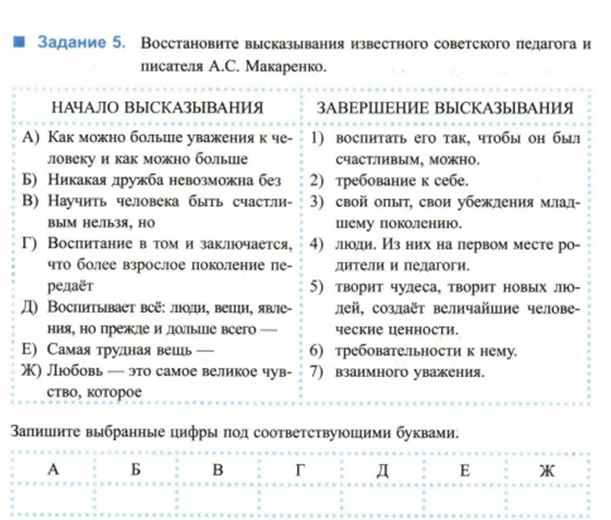 ДОПУСКАЮ К ЗАЩИТЕЗав. кафедрой отечественной истории к.и.н., доцент Ценюга И. Н.  _____________________________________________  (подпись, дата)  Научный руководитель к.и.н., доцент Ворошилова Н.В. _____________________________________________ ФИО, ученая степень, должность. (подпись, дата)  Дата защиты__________________________ Обучающийся Кольцова Ю.Д. _____________________________________________  (подпись, дата)   Оценка_______________________________________ПроблемаРешениеНеграмотность населенияНехватка учителей